SWZSPECYFIKACJA WARUNKÓW ZAMÓWIENIAdla zamówienia pod nazwąREWITALIZACJA ZESPOŁU BUDYNKÓW STAREGO MŁYNA W MIEŚCIE WISKITKI NA OBIEKT MUZEALNO - KULTURALNY WRAZ Z NIEZBĘDNĄ INFRASTRUKTURĄ TOWARZYSZĄCĄ W FORMULE ZAPROJEKTUJ I WYBUDUJmarzec 2022 r.Zamawiający: GMINA WISKITKIAdres: ul. Kościuszki 1, 96-315 WiskitkiREGON: 750148549, NIP: 8381426466Telefon centrala: (46) 854-50-10Nr postępowania nadany przez zamawiającego: IZRK.271.5.2022Specyfikacja warunków zamówieniaw postępowaniu o udzielenie zamówienia publicznego prowadzonym w trybie podstawowym opartym na wymaganiach wskazanych w art. 275 pkt 2 ustawy pzp.Nazwa nadana przez zamawiającego: REWITALIZACJA ZESPOŁU BUDYNKÓW STAREGO MŁYNA W MIEŚCIE WISKITKI NA OBIEKT MUZEALNO - KULTURALNY WRAZ Z NIEZBĘDNĄ INFRASTRUKTURĄ TOWARZYSZĄCĄ W FORMULE ZAPROJEKTUJ I WYBUDUJWiskitki, marzec 2022Zamówienie jest prowadzone w oparciu o wymagania wynikające z procedury wskazanej 
w art. 275 pkt 2 ustawy pzp (ustawa z dnia 11 września 2019 r. Prawo zamówień publicznych – Dz. U. z 2021, poz. 1129 t.j.), o wartości zamówienia poniżej progu unijnego. W postępowaniu będą miały między innymi zastosowanie przepisy ustawy pzp wskazane w dziale III.Wykonawca jest zobowiązany zapoznać się z treścią niniejszego dokumentu i załączników. W przypadku uwag czy wątpliwości proszony jest o zasygnalizowanie ich przed terminem składania ofert. Szczegóły i zasady kontaktu i porozumiewania się z wykonawcami wskazuje między innymi rozdział VII niniejszej SWZ. Zamawiający po terminie składania ofert nie będzie miał możliwości zmiany zasad postępowania wskazanych w niniejszej SWZ. I. Zamawiający: Pełna nazwa oraz adres zamawiającego: Gmina WiskitkiAdres: ul. Kościuszki 1, 96-315 WiskitkiREGON: 750148549, NIP: 8381426466Telefon centrala: (46) 854-50-10 Adres poczty elektronicznej prowadzonego postępowania: sekretariat@wiskitki.pl Adres strony internetowej prowadzonego postępowania: https://platformazakupowa.pl/pn/wiskitki Adres strony internetowej, na której udostępniane są zmiany i wyjaśnienia treści SWZ oraz inne dokumenty zamówienia bezpośrednio związane z postępowaniem o udzielenie zamówienia: https://platformazakupowa.pl/pn/wiskitki Zasady kontaktu i porozumiewania się określa rozdział VII SWZ.II. Tryb udzielenia zamówienia Postępowanie prowadzone jest w trybie podstawowym opartym na wymaganiach wskazanych w art. 275 pkt 2 ustawy pzp zgodnie z ustawą z dnia 11 września 2019 r. Prawo zamówień publicznych oraz aktów wykonawczych do tej ustawy. W przypadku jakichkolwiek wątpliwości, niejasności, wykonawca winien przyjąć, że w pierwszej kolejności mają zastosowanie przepisy ustawy pzp i aktów wykonawczych, a w drugiej kolejności zapisy niniejszej SWZ oraz treść ogłoszenia o zamówieniu, a dalej załączniki do SWZ. Załączniki stanowią integralną całość wraz z niniejszą Specyfikacją.Zamawiający nie będzie stosował procedury określonej w art. 94 ustawy PzpZamawiający przewiduje możliwość wyboru oferty najkorzystniejszej z możliwością prowadzenia negocjacji.Zamawiający nie przewiduje podpisania umowy ramowej, o której mowa w art. 311-315 ustawy Pzp. Zamawiający nie przewiduje przeprowadzenia aukcji elektronicznej, o której mowa w art. 308 ustawy Pzp.Zamawiający przewiduje przeprowadzenie udzielenia na podstawie art. 214 ust. 7 ustawy Pzp.Zamawiający nie przewiduje złożenia oferty w postaci katalogów elektronicznych.Zamawiający nie przewiduje udzielania zaliczek na poczet zamówienia, ani zwrotu kosztów poniesionych przez Wykonawców w związku ze złożeniem ofert.Prowadzenie procedury z fakultatywnymi negocjacjami:1.	Zamawiający nie korzysta z uprawnienia, o jakim stanowi art. 288 ust. 1 p.z.p. 2.	W przypadku podjęcia decyzji o prowadzeniu negocjacji w pierwszym kroku Zamawiający poinformuje równocześnie wszystkich wykonawców, którzy złożyli oferty, o wykonawcach:1)	których oferty nie zostały odrzucone, oraz punktacji przyznanej ofertom w każdym kryterium oceny ofert i łącznej punktacji,2)	których oferty zostały odrzucone, podając uzasadnienie faktyczne i prawne.3.	Zamawiający w zaproszeniu do negocjacji wskaże miejsce, termin i sposób prowadzenia negocjacji oraz kryteria oceny ofert, w ramach których będą prowadzone negocjacje w celu ulepszenia treści ofert.4.	Prowadzone negocjacje mają poufny charakter. Żadna ze stron nie może, bez zgody drugiej strony, ujawniać informacji technicznych i handlowych związanych z negocjacjami. Zgoda jest udzielana w odniesieniu do konkretnych informacji i przed ich ujawnieniem.5.	Po zakończeniu negocjacji z wszystkimi wykonawcami, zamawiający informuje o tym fakcie uczestników negocjacji oraz zaprasza ich do składania ofert dodatkowych.6.	Zaproszenie do złożenia ofert dodatkowych będzie zawierać co najmniej:1)	nazwę oraz adres zamawiającego, numer telefonu, adres poczty elektronicznej oraz strony internetowej prowadzonego postępowania;2)	sposób i termin składania ofert dodatkowych oraz język lub języki, w jakich muszą one być sporządzone, oraz termin otwarcia tych ofert.7.	Wykonawca może złożyć ofertę dodatkową, która zawiera nowe propozycje w zakresie treści oferty podlegających ocenie w ramach kryteriów oceny ofert wskazanych przez zamawiającego w zaproszeniu do negocjacji. 8.	Oferta dodatkowa nie może być mniej korzystna w żadnym z kryteriów oceny ofert wskazanych w zaproszeniu do negocjacji niż oferta złożona w odpowiedzi na ogłoszenie o zamówieniu. 9.	Oferta przestaje wiązać wykonawcę w zakresie, w jakim złoży on ofertę dodatkową zawierającą korzystniejsze propozycje w ramach każdego z kryteriów oceny ofert wskazanych w zaproszeniu do negocjacji. 10.	Oferta dodatkowa, która jest mniej korzystna w którymkolwiek z kryteriów oceny ofert wskazanych w zaproszeniu do negocjacji niż oferta złożona w odpowiedzi na ogłoszenie o zamówieniu, podlega odrzuceniu.III. Ochrona danych, informacji, tajemnica przedsiębiorstwa.1. Ochrona danych osobowych – RODO.1.	Zgodnie z art. 13 ust. 1 i 2 rozporządzenia Parlamentu Europejskiego i Rady (UE) 2016/679 z dnia 27 kwietnia 2016 r. w sprawie ochrony osób fizycznych w związku z przetwarzaniem danych osobowych i w sprawie swobodnego przepływu takich danych oraz uchylenia dyrektywy 95/46/WE (ogólne rozporządzenie o danych) (Dz. U. UE L119 z dnia 4 maja 2016 r., str. 1; zwanym dalej "RODO") informujemy, że:1)	administratorem Pani/Pana danych osobowych jest Burmistrz Miasta i Gminy Wiskitki;2)	administrator wyznaczył Inspektora Danych Osobowych, z którym można się kontaktować pod adresem e-mail: jrkdoradztwo@gmail.com3)	Pani/Pana dane osobowe przetwarzane będą na podstawie art. 6 ust. 1 lit. c RODO w celu związanym z przedmiotowym postępowaniem o udzielenie zamówienia publicznego, prowadzonym w trybie przetargu nieograniczonego.4)	odbiorcami Pani/Pana danych osobowych będą osoby lub podmioty, którym udostępniona zostanie dokumentacja postępowania w oparciu o art. 74 p.z.p.5)	Pani/Pana dane osobowe będą przechowywane, zgodnie z art. 78 ust. 1 p.z.p. przez okres 4 lat od dnia zakończenia postępowania o udzielenie zamówienia, a jeżeli czas trwania umowy przekracza 4 lata, okres przechowywania obejmuje cały czas trwania umowy;6)	obowiązek podania przez Panią/Pana danych osobowych bezpośrednio Pani/Pana dotyczących jest wymogiem ustawowym określonym w przepisach p.z.p., związanym z udziałem w postępowaniu o udzielenie zamówienia publicznego.7)	w odniesieniu do Pani/Pana danych osobowych decyzje nie będą podejmowane w sposób zautomatyzowany, stosownie do art. 22 RODO.8)	posiada Pani/Pan:a)	na podstawie art. 15 RODO prawo dostępu do danych osobowych Pani/Pana dotyczących (w przypadku, gdy skorzystanie z tego prawa wymagałoby po stronie administratora niewspółmiernie dużego wysiłku może zostać Pani/Pan zobowiązana do wskazania dodatkowych informacji mających na celu sprecyzowanie żądania, w szczególności podania nazwy lub daty postępowania o udzielenie zamówienia publicznego lub konkursu albo sprecyzowanie nazwy lub daty zakończonego postępowania o udzielenie zamówienia);b)	na podstawie art. 16 RODO prawo do sprostowania Pani/Pana danych osobowych;c)	na podstawie art. 18 RODO prawo żądania od administratora ograniczenia przetwarzania danych osobowych z zastrzeżeniem okresu trwania postępowania o udzielenie zamówienia publicznego lub konkursu oraz przypadków, o których mowa w art. 18 ust. 2 RODO;d)	prawo do wniesienia skargi do Prezesa Urzędu Ochrony Danych Osobowych, gdy uzna Pani/Pan, że przetwarzanie danych osobowych Pani/Pana dotyczących narusza przepisy RODO; 9)	nie przysługuje Pani/Panu:a)	w związku z art. 17 ust. 3 lit. b, d lub e RODO prawo do usunięcia danych osobowych;b)	prawo do przenoszenia danych osobowych, o którym mowa w art. 20 RODO;c)	na podstawie art. 21 RODO prawo sprzeciwu, wobec przetwarzania danych osobowych, gdyż podstawą prawną przetwarzania Pani/Pana danych osobowych jest art. 6 ust. 1 lit. c RODO; 10)	przysługuje Pani/Panu prawo wniesienia skargi do organu nadzorczego na niezgodne z RODO przetwarzanie Pani/Pana danych osobowych przez administratora. Organem właściwym dla przedmiotowej skargi jest Urząd Ochrony Danych Osobowych, ul. Stawki 2, 00-193 Warszawa.2. Tajemnica przedsiębiorstwa2.1. Zamawiający nie ujawnia informacji stanowiących tajemnicę przedsiębiorstwa w rozumieniu przepisów ustawy z dnia 16 kwietnia 1993 r. o zwalczaniu nieuczciwej konkurencji (Dz. U. z 2019 r. poz. 1010 i 1649), jeżeli Wykonawca, wraz z przekazaniem takich informacji, zastrzegł, że nie mogą być one udostępniane oraz wykazał, że zastrzeżone informacje stanowią tajemnicę przedsiębiorstwa. 2.2. Wykonawca nie może zastrzec informacji, o których mowa w art. 222 ust. 5.„Art. 222 ust. 5. Zamawiający, niezwłocznie po otwarciu ofert, udostępnia na stronie internetowej prowadzonego postępowania informacje o:1)	nazwach albo imionach i nazwiskach oraz siedzibach lub miejscach prowadzonej działalności gospodarczej albo miejscach zamieszkania wykonawców, których oferty zostały otwarte;2)	cenach lub kosztach zawartych w ofertach.”2.3. Zastrzeżenie informacji może dotyczyć nie tylko oferty, ale i innych dokumentów czy informacji składanych przez wykonawcę w postępowaniu. Dla skuteczności dokonanego zastrzeżenia należy wypełnić następujące warunki:2.3.1. W przypadku gdy dokumenty elektroniczne w postępowaniu, przekazywane są przy użyciu środków komunikacji elektronicznej i zawierają informacje stanowiące tajemnicę przedsiębiorstwa w rozumieniu przepisów ustawy z dnia 16 kwietnia 1993 r. o zwalczaniu nieuczciwej konkurencji (Dz. U. z 2020 r. poz. 1913), wykonawca, w celu utrzymania w poufności tych informacji, przekazuje je w wydzielonym i odpowiednio oznaczonym pliku. Jednoznaczne oznaczenie w nazwie pliku, dokumencie nie może budzić wątpliwości. Przykładowo w nazwie pliku proponuje się oznaczenie: TP lub tajemnica. Wypełniając formularz oferty proponuje się wskazać dodatkowo nazwę pliku objętego tajemnicą przedsiębiorstwa.2.3.2. Wykonawca ma obowiązek równocześnie z dokonanym zastrzeżeniem wykazać, że zastrzeżone informacje stanowią tajemnice przedsiębiorstwa. Jeżeli wykonawca, nie później niż w terminie składania ofert, w sposób niebudzący wątpliwości zastrzegł, że nie mogą być one udostępniane oraz wykazał, załączając stosowne wyjaśnienia, iż zastrzeżone informacje stanowią tajemnicę przedsiębiorstwa. Na platformie w formularzu składania oferty znajduje się miejsce wyznaczone do dołączenia części oferty stanowiącej tajemnicę przedsiębiorstwa.Wymagania w tym względzie normuje definicja tajemnicy przedsiębiorstwa: art. 11 ust. 2 Ustawy 
o zwalczaniu nieuczciwej konkurencji (Dz.U.2020.1913 t.j. z dnia 2020.10.3) „Przez tajemnicę przedsiębiorstwa rozumie się informacje techniczne, technologiczne, organizacyjne przedsiębiorstwa lub inne informacje posiadające wartość gospodarczą, które jako całość lub w szczególnym zestawieniu i zbiorze ich elementów nie są powszechnie znane osobom zwykle zajmującym się tym rodzajem informacji albo nie są łatwo dostępne dla takich osób, o ile uprawniony do korzystania z informacji lub rozporządzania nimi podjął, przy zachowaniu należytej staranności, działania w celu utrzymania ich w poufności.” Brak wykazania, że wskazane informacje czy dokumenty faktycznie stanowią tajemnicę przedsiębiorstwa może skutkować ich ujawnieniem.IV. Opis przedmiotu zamówienia.1. Przedmiotem zamówienia jest robota budowlana polegająca na wykonaniu zadania pn: „Rewitalizacja Zespołu Budynków Starego Młyna W Mieście Wiskitki Na Obiekt Muzealno - Kulturalny Wraz Z Niezbędną Infrastrukturą Towarzyszącą W Formule Zaprojektuj I Wybuduj” według dołączonej dokumentacji (głównie Program Funkcjonalno-Użytkowy).Zamówienie współfinansowane jest ze środków POLSKI ŁAD – PROGRAM INWESTYCJI STRATEGICZNYCH.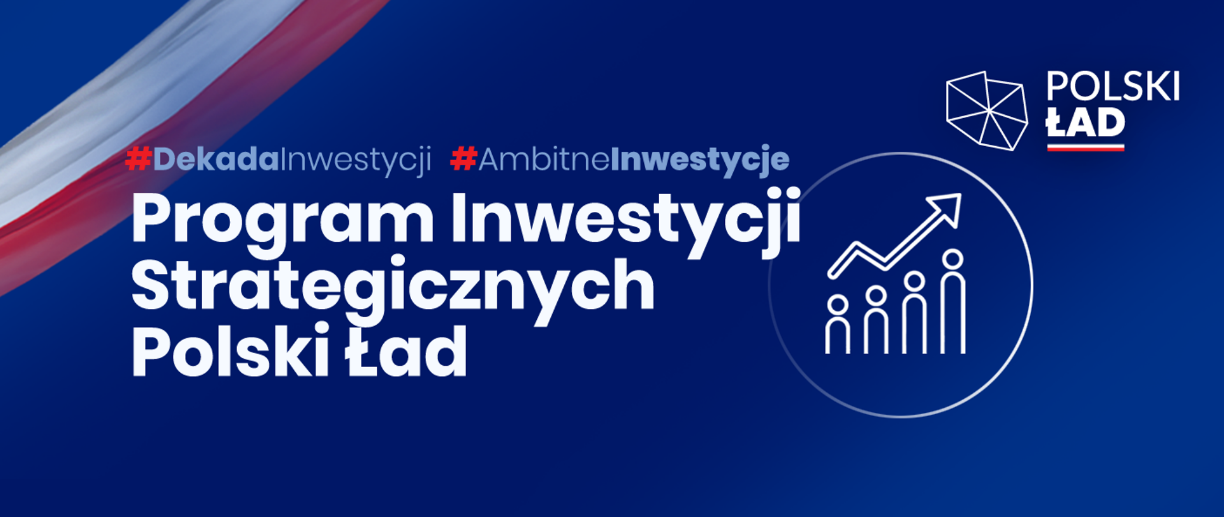  Szczegółowe opis przedmiotu zamówienia zawarty został w następujących dokumentach: niniejsza SWZ, wzorze umowy – stanowiący załącznik nr 7 do SWZ, Programie funkcjonalnie - użytkowym stanowiącym załącznik 2 do SWZ 2. Wspólny Słownik Zamówień ( CPV ): 74222100-1 Usługi projektowania architektonicznego:71320000-7 Usługi inżynieryjne w zakresie projektowania,71223000-7 Usługi architektoniczne w zakresie rozbudowy obiektów budowlanych,71242000-6 Przygotowanie przedsięwzięcia i projektu, oszacowanie kosztów,71244000-0 Kalkulacja kosztów, monitoring kosztów,71248000-8 Nadzór nad projektem i dokumentacją,45000000-7 ROBOTY BUDOWLANE:45100000-8 Przygotowanie terenu pod budowę,45110000-1 Roboty w zakresie burzenia i rozbiórki obiektów budowlanych; roboty ziemne,45200000-9 Roboty budowlane w zakresie wznoszenia kompletnych obiektów budowlanych lub ich części,45210000-2 Roboty budowlane w zakresie budynków,45212000-6 Roboty budowlane w zakresie budowy wypoczynkowych, sportowych, kulturalnych, hotelowych i restauracyjnych obiektów budowlanych,45220000-5 Roboty inżynieryjne i budowlane,45262044-5 Wznoszenie konstrukcji ze stali konstrukcyjnej,45300000-0 Roboty instalacyjne w budynkach,45310000-3 Roboty instalacyjne elektryczne,45313100-5 Instalowanie wind,45320000-6 Roboty izolacyjne,45330000-9 Roboty instalacyjne wodno-kanalizacyjne i sanitarne,45350000-5 Instalacje mechaniczne,45400000-1 Roboty wykończeniowe w zakresie obiektów budowlanych,51000000-9 USŁUGI INSTALOWANIA (z wyjątkiem oprogramowania komputerowego),51100000-3 Usługi instalowania urządzeń elektrycznych i mechanicznych,51300000-5 Usługi instalowania urządzeń komunikacyjnych,51700000-9 Usługi instalowania sprzętu przeciwpożarowego,71000000-8 USŁUGI ARCHITEKTONICZNE, budowlane, inżynieryjne i kontrolne3. Zakres i sposób realizacji przedmiotu zamówienia został szczegółowo opisany w załączniku nr 2 do SWZ.4. Zamawiający wymaga udzielenia gwarancji na wykonane roboty, w tym użyte materiały oraz dostarczone i zamontowane urządzenia, na okres nie krótszy niż 48 miesięcy (4 lata). Okres gwarancji na wykonane roboty budowlane rozpoczyna się od daty zakończenia robót potwierdzonych protokołem odbioru końcowego zakończenia robót. Termin udzielonej gwarancji jest jednym z kryteriów oceny ofert. Wykonawca udziela także gwarancji na wykonane tereny zielone (powierzchnie biologicznie czynne, trawy, kwiaty, krzewy, drzewa i inna roślinność) w ramach realizacji zadania – na okres 12 miesięcy.5. Zamawiający nie dopuszcza:składania ofert częściowych,składania ofert wariantowych.6. 	Zamawiający na podstawie art. 95 ustawy pzp wymaga zatrudnienia przez wykonawcę lub podwykonawcę na podstawie umowy o pracę osób wykonujących czynności wchodzące w skład przedmiotu zamówienia, jeżeli wykonanie tych czynności polega na wykonywaniu pracy w sposób określony w art. 22 § 1 ustawy z dnia 26 czerwca 1974 r. - Kodeks pracy (tekst jedn.: Dz. U. z 2019 r. poz. 1040 z późn. zm.).6.1. Zamawiający wymaga zatrudnienia na podstawie umowy o pracę przez Wykonawcę lub podwykonawcę osób wykonujących wskazane poniżej czynności w trakcie realizacji zamówienia: czynności wchodzące w skład tzw. kosztów bezpośrednich, wykonywane przez pracowników fizycznych uczestniczących w montażu urządzeń oraz w pracach budowlanych. Wyjątkiem będą przypadki wynikające z przepisów prawa w tym takie czynności, które są wykonywane przez osoby w ramach prowadzonej przez nie działalności gospodarczej.6.2. Wykonawca zobowiązuje się, że pracownicy wykonujący czynności wchodzące w skład tzw. kosztów bezpośrednich, wykonywane przez pracowników (wskazanych powyżej) będą w okresie realizacji przedmiotu zamówienia zatrudnieni na podstawie umowy o pracę w rozumieniu przepisów ustawy z dnia 26 czerwca 1974r. – Kodeks pracy. 6.3. Obowiązek określony w ust. 6 dotyczy również podwykonawców – Wykonawca jest zobowiązany zawrzeć w każdej umowie o podwykonawstwo stosowne zapisy zobowiązujące podwykonawców do zatrudnienia na umowę o pracę wszystkich osób wykonujących wskazane wyżej czynności. 6.4. Szczegółowe zasady dokumentowania zatrudnienia na podstawie umowy o pracę ww. osób oraz kontrolowanie tego obowiązku przez Zamawiającego i przewidziane z tego tytułu sankcje określone zostały we wzorze umowy stanowiącym załącznik nr 7 do SWZ. 6.5. W trakcie realizacji zamówienia Zamawiający uprawniony jest do wykonywania czynności kontrolnych wobec Wykonawcy odnośnie spełniania przez Wykonawcę lub Podwykonawcę wymogu zatrudnienia na podstawie umowy o pracę osób wykonujących wskazane powyżej czynności. 6.6. W przypadku uzasadnionych wątpliwości co do przestrzegania prawa pracy przez Wykonawcę lub Podwykonawcę, Zamawiający może zwrócić się o przeprowadzenie kontroli przez Państwową Inspekcję Pracy.7. Jeżeli Zamawiający w opisie przedmiotu zamówienia wskazał znaki towarowe, patenty lub pochodzenia, źródła lub szczególny proces, który charakteryzuje produkty lub usługi dostarczane przez konkretnego wykonawcę, dopuszcza się zaoferowanie rozwiązań równoważnych opisanym, pod warunkiem zachowania przez nie takich samych minimalnych parametrów technicznych, jakościowych oraz funkcjonalnych itp.7.1. Wykonawca, który powołuje się na rozwiązania równoważne, jest zobowiązany wykazać, że oferowane przez niego rozwiązanie spełnia wymagania określone przez zamawiającego. W takim przypadku, wykonawca załącza do oferty wykaz rozwiązań równoważnych wraz z jego opisem lub normami.7.2. W przypadku, gdy w opisie przedmiotu zamówienia znajdą się odniesienia do norm, ocen technicznych, specyfikacji technicznych i systemów referencji technicznych, o których mowa w art. 101 ust. 1 pkt 2 oraz ust. 3 ustawy Pzp, Zamawiający dopuszcza rozwiązania równoważne opisywanym.8. Zamawiający zastrzega, że przewiduje odstępstwa od PFU w projekcie budowlanym pod warunkiem, że odstępstwa te nie będą istotne z technicznego lub konstrukcyjnego punktu widzenia. Wszelkie odstępstwa będą uzgadniane między Stronami na piśmie.9. Zamawiający zastrzega, że ważnym jest dla niego utrzymanie terminów dotyczących realizacji robót, które zostały wskazane w PFU (strona 60-61).10. Wykonawca zobowiązany będzie w ramach zamówienia i umownego wynagrodzenia uzyskać wszelkie niezbędne protokoły, uzgodnienia, oświadczenia i opinie oraz uzyskać na ich podstawie pozwolenie na użytkowanie. Wszelka dokumentacja zostanie przekazana Zamawiającemu także jako dokumentacja powykonawcza wraz z atestami.11. Strony zobowiązują się współdziałać na każdym etapie realizacji zamówienia. Zamawiający podczas realizacji zamówienia współdziałać będzie przy pomocy inspektora nadzoru inwestorskiego (inspektorów nadzoru inwestorskiego).12. Zamawiający wprowadza etapowanie realizacji zamówienia w sposób opisany w załączniku nr 7 do SWZ – Wzór umowy, to jest podział realizacji zamówienia na 3 etapy: etap 1 – obejmujący wykonanie dokumentacji projektowej oraz uzyskanie wszelkich niezbędnych opinii, decyzji i uzgodnień wraz z uzyskaniem prawomocnego pozwolenia na budowę; etap 2 – obejmujący wykonanie robót budowlanych według projektu budowlanego bez wykonania placu zabaw i zagospodarowania terenu; etap 3 – obejmujący wykonanie robót budowlanych w pozostałym zakresie, to jest z wykonaniem placu zabaw i zagospodarowaniem terenu i zakończenie robót, odbiór robót we właściwym inspektoracie nadzoru budowlanego (uzyskanie prawomocnej decyzji na użytkowanie) i przekazanie Zamawiającemu kompletu dokumentacji powykonawczej. Za realizację etapu I Wykonawca otrzyma 10% wynagrodzenia umownego brutto. Za realizację etapu II Wykonawca otrzyma 40% wynagrodzenia umownego brutto. Za realizację etapu I Wykonawca otrzyma pozostałą część (50%) wynagrodzenia umownego brutto. Zamawiający zastrzega jednocześnie, że na uzasadniony wniosek Wykonawcy przed zawarciem umowy może wyrazić zgodę na zmianę zasad etapowania, jednakże:ilość etapów nie przekroczy sześciu;pierwszy etap będzie obejmował wyłącznie wykonanie dokumentacji projektowej oraz uzyskanie wszelkich niezbędnych opinii, decyzji i uzgodnień wraz z uzyskaniem prawomocnego pozwolenia na budowę i jego wartość będzie wynosiła 10% wartości umowy brutto;ostatni etap obejmować będzie co najmniej odbiór robót we właściwym inspektoracie nadzoru budowlanego (uzyskanie prawomocnej decyzji na użytkowanie) i przekazanie Zamawiającemu kompletu dokumentacji powykonawczej i przyjmie wartość umowy brutto nie mniejszą, niż 15%.Wniosek Wykonawcy zawierać będzie co najmniej proponowaną ilość i zakres etapów (z zastrzeżeniem powyższych zasad), proponowane terminy realizacji poszczególnych etapów (dla wskazania w umowie), wartości brutto etapów oraz uzasadnienie faktyczne proponowanych etapów.V. Terminy.Termin związania ofertą: wynosi 30 dni (do dnia 5 maja 2022 r.) i rozpoczyna się od dnia upływu terminu składania ofert określonego zapisami SWZ. Termin składania ofert: 5 kwietnia 2022 r., do godziny 9:30Termin otwarcia ofert: nastąpi w dniu 5 kwietnia 2022r. o godz. 10.00 poprzez odszyfrowanie wczytanych ofert na platformie zakupowejTermin, w którym zamawiający na stronie internetowej prowadzonego postępowania https://platformazakupowa.pl/pn/wiskitki , udostępni informację z otwarcia ofert: niezwłocznieTermin, w którym zamawiający jest zobowiązany udzielić wyjaśnień do SWZ: określa rozdział VII SWZTermin wykonania zamówienia: 15 grudnia 2023r. – Zamawiający przewiduje, że realizacja przedmiotu zamówienia powinna odbywać się w terminach zbliżonych do terminów zgodnych z harmonogramem prowadzonej inwestycji opisanym w PFU – strona 60-61 – nie mniej jednak Wykonawca może zaproponować inny harmonogram, który może podlegać opiniowaniu Zamawiającego.VI. Wykluczenie - warunki udziału w postępowaniuO udzielenie zamówienia mogą ubiegać się wykonawcy, którzy spełniają warunki udziału w postępowaniu i nie podlegają wykluczeniu w przypadkach wskazanych zapisami niniejszej SWZ.1. WYKLUCZENIA. 1.1. Wykluczenia Wykonawców dokonuje się zgodnie z treścią art. 108 ust. 1 Pzp.1.2. Zamawiający wprowadza w tym postępowaniu także dodatkowe podstawy wykluczenia, to jest wykluczy z postępowania Wykonawcę, który:Art. 109 ust. 1 pkt 4)	w stosunku do którego otwarto likwidację, ogłoszono upadłość, którego aktywami zarządza likwidator lub sąd, zawarł układ z wierzycielami, którego działalność gospodarcza jest zawieszona albo znajduje się on w innej tego rodzaju sytuacji wynikającej z podobnej procedury przewidzianej w przepisach miejsca wszczęcia tej procedury;Art. 109 ust. 1 pkt 5)	który w sposób zawiniony poważnie naruszył obowiązki zawodowe, co podważa jego uczciwość, w szczególności gdy wykonawca w wyniku zamierzonego działania lub rażącego niedbalstwa nie wykonał lub nienależycie wykonał zamówienie, co zamawiający jest w stanie wykazać za pomocą stosownych dowodów;Art. 109 ust. 1 pkt 7)	który, z przyczyn leżących po jego stronie, w znacznym stopniu lub zakresie nie wykonał lub nienależycie wykonał albo długotrwale nienależycie wykonywał istotne zobowiązanie wynikające z wcześniejszej umowy w sprawie zamówienia publicznego lub umowy koncesji, co doprowadziło do wypowiedzenia lub odstąpienia od umowy, odszkodowania, wykonania zastępczego lub realizacji uprawnień z tytułu rękojmi za wady;Art. 109 ust. 1 pkt 8)	który w wyniku zamierzonego działania lub rażącego niedbalstwa wprowadził zamawiającego w błąd przy przedstawianiu informacji, że nie podlega wykluczeniu, spełnia warunki udziału w postępowaniu lub kryteria selekcji, co mogło mieć istotny wpływ na decyzje podejmowane przez zamawiającego w postępowaniu o udzielenie zamówienia, lub który zataił te informacje lub nie jest w stanie przedstawić wymaganych podmiotowych środków dowodowych;Art. 109 ust. 1 pkt 9)	który bezprawnie wpływał lub próbował wpływać na czynności zamawiającego lub próbował pozyskać lub pozyskał informacje poufne, mogące dać mu przewagę w postępowaniu o udzielenie zamówienia;Art. 109 ust. 1 pkt 10)	który w wyniku lekkomyślności lub niedbalstwa przedstawił informacje wprowadzające w błąd, co mogło mieć istotny wpływ na decyzje podejmowane przez zamawiającego w postępowaniu o udzielenie zamówienia.1.3. Terminy. Wykluczenie wykonawcy następuje zgodnie z art. 111. oraz art. 110 ustawy Pzp.1.4. Zamawiający w niniejszym postępowaniu wymaga, aby wykonawcy wykazując brak podstaw do wykluczenia złożyli wymagane oświadczenia / dokumenty do oferty. Na podstawie art. 125 ust. 1 ustawy Pzp w terminie składania ofert (wraz z ofertą) każdy z wykonawców składa oświadczenie o braku podstaw do wykluczenia z postępowania (przykładowe oświadczenie - załącznik nr 4 do SWZ). 1.5. Zamawiający będzie wzywał wykonawcę, którego oferta zostanie najwyżej oceniona do złożenia podmiotowych środków dowodowych potwierdzających brak podstaw wykluczenia z postępowania.1.6. W przypadku wspólnego ubiegania się o zamówienie przez wykonawców, oświadczenie, o którym mowa w pkt 1.4 składa każdy z wykonawców. Oświadczenia te potwierdzają brak podstaw wykluczenia z postępowania. 1.7. Oświadczenia o którym mowa powyżej pod rygorem nieważności muszą być złożone w formie elektronicznej, w postaci elektronicznej podpisane podpisem zaufanym lub podpisem osobistym. Szczegóły i wymagania określono w rozdziale dotyczącym zasad komunikacji z wykonawcą (rozdział VII SWZ).2. WARUNKI UDZIAŁU. 2.1. Wykonawca uczestniczący w postępowaniu musi spełnić niżej wymienione warunki udziału w postępowaniu.1)	zdolności do występowania w obrocie gospodarczym – Zamawiający nie określa warunku;2)	uprawnień do prowadzenia określonej działalności gospodarczej lub zawodowej, o ile wynika to 
z odrębnych przepisów – Zamawiający nie określa tego warunku;3)	sytuacji ekonomicznej lub finansowej – Wykonawca spełni warunek udziału w postępowaniu, jeśli wykaże, że jest ubezpieczony od odpowiedzialności cywilnej w zakresie prowadzonej działalności, na kwotę co najmniej 10 000 000,00 zł (co najmniej dziesięć milionów złotych);4)	zdolności technicznej lub zawodowej – Zamawiający wprowadza do postępowania następujące warunki udziału w postępowaniu. 2.2. Wykonawca spełni warunek udziału w postępowaniu dotyczącej zdolności technicznej i zawodowej, jeżeli wykaże, że dysponuje osobami skierowanymi przez wykonawcę do realizacji zamówienia, umożliwiającymi realizację zamówienia na odpowiednim poziomie jakości (będą uczestniczyć w realizacji zamówienia): 2.2.1. Kierownik robót: a) posiadający uprawnienia do kierowania robotami budowlanymi w specjalności konstrukcyjnobudowlanej bez ograniczeń, zgodnie z przepisami ustawy z dnia 7 lipca 1994 r. Prawo budowlane (tekst jednolity: Dz.U. z 2020 r., poz. 1333, ze zmianami) i Rozporządzenia Ministra Inwestycji i Rozwoju z dnia 29 kwietnia 2019 r. w sprawie przygotowania zawodowego do wykonywania samodzielnych funkcji technicznych w budownictwie (Dz.U. z 2019 r., poz. 831) lub im odpowiadające, ważne uprawnienia budowlane, które zostały wydane na podstawie wcześniej obowiązujących przepisów.  b) jedną osobę posiadającą uprawnienia budowlane do kierowania robotami budowlanymi w specjalności instalacyjnej w zakresie sieci, instalacji i urządzeń elektrycznych i elektroenergetycznych bez ograniczeń zgodnie z przepisami ustawy z dnia 7 lipca 1994 r. Prawo Budowlane (tekst jednolity: Dz.U. z 2020 r., poz. 1333, ze zmianami) i Rozporządzeniem Ministra Inwestycji i Rozwoju z dnia 29 kwietnia 2019 r. w sprawie przygotowania zawodowego do wykonywania samodzielnych funkcji technicznych w budownictwie (Dz. U. z 2019 r., poz. 831) lub im odpowiadające, ważne uprawnienia budowlane, które zostały wydane na podstawie wcześniej obowiązujących przepisów. Osoba ta będzie pełniła funkcję Kierownika robót w/w specjalności 
i zakresie;  c) jedną osobę posiadającą uprawnienia budowlane do kierowania robotami budowlanymi w specjalności instalacyjnej w zakresie sieci, instalacji i urządzeń cieplnych, wentylacyjnych, gazowych, wodociągowych i kanalizacyjnych (sanitarnych) bez ograniczeń zgodnie z przepisami ustawy z dnia 7 lipca 1994 r. Prawo Budowlane (tekst jednolity: Dz.U. z 2020 r., poz. 1333, ze zmianami) i Rozporządzeniem Ministra Inwestycji i Rozwoju z dnia 29 kwietnia 2019 r. w sprawie przygotowania zawodowego do wykonywania samodzielnych funkcji technicznych w budownictwie (Dz. U. z 2019 r., poz. 831) lub im odpowiadające, ważne uprawnienia budowlane, które zostały wydane na podstawie wcześniej obowiązujących przepisów. Osoba ta będzie pełniła funkcję Kierownika robót w/w specjalności i zakresie;	d) jedną osobę posiadającą odpowiednie uprawnienia konserwatorskie (z zakresu robót budowlanych przy obiektach budowlanych znajdujących się na obszarze (w strefie) objętym ochroną konserwatorską) pozwalającą na kierowanie pracami budowlanymi na obiekcie budowlanym wpisanym do rejestru zabytków na szczeblu co najmniej wojewódzkim lub w strefie objętej ochroną konserwatorską na szczeblu co najmniej wojewódzkim, przy czym uprawnienia takie powinny zachowywać swoją ważność na obszarze województwa mazowieckiego – chcąc realizować przedmiot zamówienia zgodnie z ustawą z dnia 23 lipca 2003 r. o ochronie zabytków i opiece nad zabytkami (Dz.U.2021.710 t.j.) oraz aktami wykonawczymi do tej ustawy.UWAGA. Zamawiający dopuszcza możliwość łączenia funkcji poszczególnych branż przez jedną osobę, jeśli osoba ta posiadać będzie wymagane doświadczenie i uprawnienia.2.2.2. Wykonawca w osobach wskazanych wyżej kierowników robót branżowych posiada aktualne uprawnienia wydane zgodnie z art. 12, art. 12a oraz art. 14 ustawy z dnia 7 lipca 1994 r. Prawo budowlane (tekst jedn. Dz.U. 2019 poz. 1186 z późn. zm.) lub odpowiadające im ważne uprawnienia budowlane, które zostały wydane na podstawie wcześniej obowiązujących przepisów lub odpowiadające im uprawnienia wydane obywatelom państw Europejskiego Obszaru Gospodarczego oraz Konfederacji Szwajcarskiej, z zastrzeżeniem art. 12a oraz innych przepisów ustawy Prawo budowlane oraz ustawy z dnia 22 grudnia 2015 r. o zasadach uznawania kwalifikacji zawodowych nabytych w państwach członkowskich Unii Europejskiej (Dz.U. 2018 poz. 2272 z późn. zm.), które uprawniają do pełnienia samodzielnych funkcji technicznych w budownictwie przy realizacji przedmiotu zamówienia, biorąc pod uwagę jego zakres. Ponadto Zamawiający wymaga ciągłej obecności kierownika budowy na terenie inwestycji w trakcie realizacji robot budowlanych, potwierdzonej bieżącym wypełnianiem dziennika budowy.2.2.3. posiadają wiedzę i doświadczenie niezbędne do wykonania przedmiotu zamówienia, tj. w okresie ostatnich pięciu lat przed upływem terminu składania ofert, a jeżeli okres prowadzenia działalności jest krótszy – w tym okresie, wykonali co najmniej dwie roboty budowlane, które muszą obejmować przynajmniej następujący zakres: budowę lub przebudowę budynku o kubaturze nie mniejszej niż 2000 m3 wraz z instalacją elektryczną oraz sanitarną (łącznie). Wartość brutto wykazanych robót budowlanych musi wynosić co najmniej 8.000.000,00 zł (co najmniej osiem milionów złotych) dla każdej takiej pracy z osobna. (Załącznik nr 10 do SWZ).2.3. W terminie składania ofert wykonawca ma obowiązek złożyć oświadczenie o spełnieniu warunków udziału w postępowaniu wg załącznika nr 3 do SWZ. 2.4. W odniesieniu do warunków dotyczących wykształcenia, kwalifikacji zawodowych lub doświadczenia wykonawcy wspólnie ubiegający się o udzielenie zamówienia mogą polegać na zdolnościach tych z wykonawców, którzy wykonają roboty budowlane lub usługi, do realizacji których te zdolności są wymagane. W takim przypadku wykonawcy wspólnie ubiegający się o udzielenie zamówienia dołączają do oferty oświadczenie, z którego wynika, które roboty budowlane, dostawy lub usługi wykonają poszczególni wykonawcy.2.5. Wykonawca, który polega na zdolnościach lub sytuacji podmiotów udostępniających zasoby, składa, wraz z ofertą, zobowiązanie podmiotu udostępniającego zasoby do oddania mu do dyspozycji niezbędnych zasobów na potrzeby realizacji danego zamówienia lub inny podmiotowy środek dowodowy potwierdzający, że wykonawca realizując zamówienie, będzie dysponował niezbędnymi zasobami tych podmiotów (załącznik nr 6 do SWZ).2.6. Zobowiązanie podmiotu udostępniającego zasoby, o którym mowa w ust. 3, potwierdza, że stosunek łączący wykonawcę z podmiotami udostępniającymi zasoby gwarantuje rzeczywisty dostęp do tych zasobów oraz określa w szczególności:1) zakres dostępnych wykonawcy zasobów podmiotu udostępniającego zasoby;2) sposób i okres udostępnienia wykonawcy i wykorzystania przez niego zasobów podmiotu udostępniającego te zasoby przy wykonywaniu zamówienia;3) czy i w jakim zakresie podmiot udostępniający zasoby, na zdolnościach którego wykonawca polega w odniesieniu do warunków udziału w postępowaniu dotyczących wykształcenia, kwalifikacji zawodowych lub doświadczenia, zrealizuje roboty budowlane lub usługi, których wskazane zdolności dotyczą.2.7. Zamawiający wzywa wykonawcę, którego oferta została najwyżej oceniona, do złożenia w wyznaczonym terminie, nie krótszym niż 5 dni od dnia wezwania, podmiotowych środków dowodowych, aktualnych na dzień złożenia podmiotowych środków dowodowych. W przypadku warunku udziału wskazanego w ust. 2.2 – wykonawca na wezwanie ma obowiązek złożyć wykaz osób, skierowanych przez wykonawcę do realizacji zamówienia publicznego odpowiedzialnych za przygotowanie dokumentacji projektowej, oraz kierowanie robotami budowlanymi (spełniających warunki udziału w postępowaniu wskazane w ust. 2.2.), wraz z informacjami na temat ich kwalifikacji zawodowych, uprawnień, a także zakresu wykonywanych przez nie czynności oraz informacją o podstawie do dysponowania tymi osobami. Zamawiający w załączniku nr 9 i 10 do SWZ przygotował zestawienie informacji wymaganych od wykonawcy. Wykonawca nie ma obowiązku składać tych dokumentów i wykazu do oferty, a jedynie na podstawie wezwania kierowanego tylko do wykonawcy, którego oferta została oceniona najwyżej. Zamawiający ma prawo zażądać dodatkowych dokumentów, takich jak kopie referencji, poświadczeń, kwalifikacji zawodowych.2.8. Zamawiający informuje na podstawie art. 118 ust 2 ustawy pzp, że w odniesieniu do warunków dotyczących wykształcenia, kwalifikacji zawodowych lub doświadczenia wykonawcy mogą polegać na zdolnościach podmiotów udostępniających zasoby, jeśli podmioty te wykonają roboty budowlane lub usługi, do realizacji których te zdolności są wymagane. Zamawiający w trakcie realizacji umowy będzie w przypadku umów o podwykonawstwo wymagał spełnienia tego wymagania przez wykonawcę i podmiot udostępniający zasoby. Przypomina także, że w takim wypadku podmiot udostępniający zasoby musi złożyć w ofercie wykonawcy zobowiązanie o udostępnieniu zasobów (załącznik nr 6 do SWZ) oraz oświadczenie o nie podleganiu wykluczeniu (załącznik nr 4 do SWZ).2.9. W przypadkach dotyczących postawionego warunku udziału w postępowaniu nie opisanego 
w niniejszej SWZ mają zastosowania wymagania i obowiązki narzucone przepisami ustawy pzp.VII. Komunikacja Zamawiającego z Wykonawcami lub innymi osobami zainteresowanymi dostępem do informacji związanej z prowadzonym postępowaniem.Forma i zasady składania dokumentów i oświadczeń w postępowaniu wymaganych przez zamawiającego w kontakcie z wykonawcą. Oferty, oświadczenia, o których mowa w art. 125 ust. 1 ustawy, podmiotowe środki dowodowe, 
w tym oświadczenie, o którym mowa w art. 117 ust. 4 ustawy, oraz zobowiązanie podmiotu udostępniającego zasoby, o którym mowa w art. 118 ust. 3 ustawy, zwane dalej "zobowiązaniem podmiotu udostępniającego zasoby", przedmiotowe środki dowodowe, pełnomocnictwo, sporządza się w postaci elektronicznej, w formatach danych określonych w przepisach wydanych na podstawie art. 18 ustawy z dnia 17 lutego 2005 r. o informatyzacji działalności podmiotów realizujących zadania publiczne (Dz. U. z 2020 r. poz. 346, 568, 695, 1517 i 2320). Informacje, oświadczenia lub dokumenty, inne niż określone powyżej, przekazywane w postępowaniu, sporządza się w postaci elektronicznej, w przepisach wydanych na podstawie art. 18 ustawy z dnia 17 lutego 2005 r. o informatyzacji działalności podmiotów realizujących zadania publiczne lub jako tekst wpisany bezpośrednio do wiadomości przekazywanej przy użyciu środków komunikacji elektronicznej, wg wymagań technicznych i organizacyjnych sporządzania, wysyłania i odbierania korespondencji elektronicznej podanych w treści SWZ.1.1	Informacje o sposobie porozumiewania się zamawiającego z wykonawcami oraz przekazywania oświadczeń lub dokumentów1.2	Osobami uprawnionymi do kontaktu z Wykonawcami są:Konrad Gruza (tel. 46 854 50 37), Jacek Walczak (46 854 50 28)1.3.	Postępowanie prowadzone jest w języku polskim w formie elektronicznej za pośrednictwem platformazakupowa.pl pod adresem: https://platformazakupowa.pl/pn/wiskitki 1.4.	W celu skrócenia czasu udzielenia odpowiedzi na pytania preferuje się, aby komunikacja między zamawiającym a wykonawcami, w tym wszelkie oświadczenia, wnioski, zawiadomienia oraz informacje, przekazywane są w formie elektronicznej za pośrednictwem platformazakupowa.pl 
i formularza „Wyślij wiadomość do zamawiającego”. 1.5.	Za datę przekazania (wpływu) oświadczeń, wniosków, zawiadomień oraz informacji przyjmuje się datę ich przesłania za pośrednictwem platformazakupowa.pl poprzez kliknięcie przycisku „Wyślij wiadomość do zamawiającego” po których pojawi się komunikat, że wiadomość została wysłana do zamawiającego. 1.6.	Zamawiający będzie przekazywał wykonawcom informacje w formie elektronicznej za pośrednictwem platformazakupowa.pl. Informacje dotyczące odpowiedzi na pytania, zmiany specyfikacji, zmiany terminu składania i otwarcia ofert Zamawiający będzie zamieszczał na platformie w sekcji “Komunikaty”. Korespondencja, której zgodnie z obowiązującymi przepisami adresatem jest konkretny wykonawca, będzie przekazywana w formie elektronicznej za pośrednictwem platformazakupowa.pl do konkretnego wykonawcy. 1.7.	Wykonawca jako podmiot profesjonalny ma obowiązek sprawdzania komunikatów 
i wiadomości bezpośrednio na platformazakupowa.pl przesłanych przez zamawiającego, gdyż system powiadomień może ulec awarii lub powiadomienie może trafić do folderu SPAM.W przypadku, gdy dokumenty elektroniczne w postępowaniu, przekazywane przy użyciu środków komunikacji elektronicznej, zawierają informacje stanowiące tajemnicę przedsiębiorstwa w rozumieniu przepisów ustawy z dnia 16 kwietnia 1993 r. o zwalczaniu nieuczciwej konkurencji (Dz. U. z 2020 r. poz. 1913), wykonawca, w celu utrzymania w poufności tych informacji, przekazuje je w wydzielonym i odpowiednio oznaczonym pliku. Zasady opisu zostały wskazane w rozdział III pkt 2.3.1 SWZ.Podmiotowe środki dowodowe, przedmiotowe środki dowodowe oraz inne dokumenty lub oświadczenia, sporządzone w języku obcym przekazuje się wraz z tłumaczeniem na język polski. W przypadku gdy podmiotowe środki dowodowe, przedmiotowe środki dowodowe, inne dokumenty, lub dokumenty potwierdzające umocowanie do reprezentowania odpowiednio wykonawcy, wykonawców wspólnie ubiegających się o udzielenie zamówienia publicznego, podmiotu udostępniającego zasoby na zasadach określonych w art. 118 ustawy lub podwykonawcy niebędącego podmiotem udostępniającym zasoby na takich zasadach, zwane dalej "dokumentami potwierdzającymi umocowanie do reprezentowania", zostały wystawione przez upoważnione podmioty inne niż wykonawca, wykonawca wspólnie ubiegający się o udzielenie zamówienia, podmiot udostępniający zasoby lub podwykonawca, zwane dalej "upoważnionymi podmiotami", jako dokument elektroniczny, przekazuje się ten dokument.W przypadku gdy podmiotowe środki dowodowe, przedmiotowe środki dowodowe, inne dokumenty, w tym dokumenty, lub dokumenty potwierdzające umocowanie do reprezentowania, zostały wystawione przez upoważnione podmioty jako dokument w postaci papierowej, przekazuje się cyfrowe odwzorowanie tego dokumentu opatrzone kwalifikowanym podpisem elektronicznym, podpisem zaufanym lub podpisem osobistym, poświadczające zgodność cyfrowego odwzorowania z dokumentem w postaci papierowej.Poświadczenia zgodności cyfrowego odwzorowania z dokumentem w postaci papierowej, o którym mowa w ust. 5, dokonuje w przypadku:1)	podmiotowych środków dowodowych oraz dokumentów potwierdzających umocowanie 
do reprezentowania - odpowiednio wykonawca, wykonawca wspólnie ubiegający się o udzielenie zamówienia, podmiot udostępniający zasoby lub podwykonawca, w zakresie podmiotowych środków dowodowych lub dokumentów potwierdzających umocowanie do reprezentowania, które każdego z nich dotyczą;2)	przedmiotowych środków dowodowych - odpowiednio wykonawca lub wykonawca wspólnie ubiegający się o udzielenie zamówienia;3)	innych dokumentów, - odpowiednio wykonawca lub wykonawca wspólnie ubiegający się o udzielenie zamówienia, w zakresie dokumentów, które każdego z nich dotyczą.Poświadczenia zgodności cyfrowego odwzorowania z dokumentem w postaci papierowej, o którym mowa w ust. 5 oraz ust. 10, może dokonać również notariusz.Przez cyfrowe odwzorowanie, o którym mowa w ust. 5-7 oraz ust. 10-11 należy rozumieć dokument elektroniczny będący kopią elektroniczną treści zapisanej w postaci papierowej, umożliwiający zapoznanie się z tą treścią i jej zrozumienie, bez konieczności bezpośredniego dostępu do oryginału.Podmiotowe środki dowodowe, w tym oświadczenie, o którym mowa w art. 117 ust. 4 ustawy, oraz zobowiązanie podmiotu udostępniającego zasoby, przedmiotowe środki dowodowe, dokumenty, niewystawione przez upoważnione podmioty, oraz pełnomocnictwo przekazuje się w postaci elektronicznej i opatruje się kwalifikowanym podpisem elektronicznym, podpisem zaufanym lub podpisem osobistym.W przypadku gdy podmiotowe środki dowodowe, w tym oświadczenie, o którym mowa w art. 117 ust. 4 ustawy, oraz zobowiązanie podmiotu udostępniającego zasoby, przedmiotowe środki dowodowe, niewystawione przez upoważnione podmioty lub pełnomocnictwo, zostały sporządzone jako dokument w postaci papierowej i opatrzone własnoręcznym podpisem, przekazuje się cyfrowe odwzorowanie tego dokumentu opatrzone kwalifikowanym podpisem elektronicznym, podpisem zaufanym lub podpisem osobistym, poświadczającym zgodność cyfrowego odwzorowania z dokumentem w postaci papierowej.Poświadczenia zgodności cyfrowego odwzorowania z dokumentem w postaci papierowej, o którym mowa w ust. 10, dokonuje w przypadku:1)	podmiotowych środków dowodowych - odpowiednio wykonawca, wykonawca wspólnie ubiegający się o udzielenie zamówienia, podmiot udostępniający zasoby lub podwykonawca, w zakresie podmiotowych środków dowodowych, które każdego z nich dotyczą;2)	przedmiotowego środka dowodowego, oświadczenia o którym mowa w art. 117 ust. 4 ustawy, lub zobowiązania podmiotu udostępniającego zasoby - odpowiednio wykonawca lub wykonawca wspólnie ubiegający się o udzielenie zamówienia;3)	pełnomocnictwa - mocodawca.W przypadku przekazywania w postępowaniu dokumentu elektronicznego w formacie poddającym dane kompresji, opatrzenie pliku zawierającego skompresowane dokumenty kwalifikowanym podpisem elektronicznym, podpisem zaufanym lub podpisem osobistym, jest równoznaczne 
z opatrzeniem wszystkich dokumentów zawartych w tym pliku odpowiednio kwalifikowanym podpisem elektronicznym, podpisem zaufanym lub podpisem osobistym.Zamawiający zapewnia, że wskazane i opisane poniżej udostępnione środki komunikacji elektronicznej będą dostępne, czynne i sprawnie działające przez cały okres trwania postępowania. Zamawiający informuje także, że przesyłana przez wykonawcę informacja / wiadomość środkiem komunikacji elektronicznej (wskazana powyżej) w przypadku skrzynki e-mail lub platformazakupowa.pl będzie generowała automatycznie odpowiedź zwrotną, potwierdzającą datę, godzinę otrzymanych informacji.Wykonawca składający ofertę, zadając pytanie lub prosząc udzielenie wyjaśnień związanych 
z postępowaniem (SWZ) jest proszony w jej treści o podanie swoich danych identyfikujących możliwość skorzystania z tych środków komunikacji elektronicznej. Pozwoli to na sprawny przebieg postępowania i dokonanie wyboru wykonawcy. Zamawiający dopuszcza kontakt z Wykonawcą wyłącznie poprzez platformę zakupową.Wiadomości przekazywane droga elektroniczną powinny w sposób jednoznaczny wskazywać nr postępowania oraz dane identyfikujące wykonawcę.Formaty plików muszą być zgodne z krajowymi Ramami Interoperacyjności Rozporządzenie Rady Ministrów z dnia 12 kwietnia 2012 r. w sprawie Krajowych Ram Interoperacyjności, minimalnych wymagań dla rejestrów publicznych i wymiany informacji w postaci elektronicznej oraz minimalnych wymagań dla systemów teleinformatycznych (Dz.U.2017.2247 t.j. z dnia 2017.12.05)Poniżej przedstawiamy listę sugerowanych zapisów do specyfikacji:Zamawiający rekomenduje wykorzystanie formatów: .pdf .doc .xls .jpg (.jpeg) ze szczególnym wskazaniem na .pdfW celu ewentualnej kompresji danych Zamawiający rekomenduje wykorzystanie jednego z formatów: .zip , .7ZWśród formatów powszechnych a nie występujących w rozporządzeniu występują: .rar .gif .bmp .numbers .pages. Dokumenty złożone w takich plikach zostaną uznane za złożone nieskutecznie.Zamawiający zwraca uwagę na ograniczenia wielkości plików podpisywanych profilem zaufanym, który wynosi max 10MB, oraz na ograniczenie wielkości plików podpisywanych w aplikacji eDoApp służącej do składania podpisu osobistego, który wynosi max 5MB.Ze względu na niskie ryzyko naruszenia integralności pliku oraz łatwiejszą weryfikację podpisu, zamawiający zaleca, w miarę możliwości, przekonwertowanie plików składających się na ofertę na format .pdf i opatrzenie ich podpisem kwalifikowanym PAdES. Pliki w innych formatach niż PDF zaleca się opatrzyć zewnętrznym podpisem XAdES. Wykonawca powinien pamiętać, aby plik z podpisem przekazywać łącznie z dokumentem podpisywanym.Zamawiający zaleca, aby w przypadku podpisywania pliku przez kilka osób, stosować podpisy tego samego rodzaju. Podpisywanie różnymi rodzajami podpisów np. osobistym i kwalifikowanym może doprowadzić do problemów w weryfikacji plików. Zamawiający zaleca, aby Wykonawca z odpowiednim wyprzedzeniem przetestował możliwość prawidłowego wykorzystania wybranej metody podpisania plików oferty.Zaleca się, aby komunikacja z wykonawcami odbywała się tylko na Platformie za pośrednictwem formularza “Wyślij wiadomość do zamawiającego”, nie za pośrednictwem adresu email.Osobą składającą ofertę powinna być osoba kontaktowa podawana w dokumentacji.Ofertę należy przygotować z należytą starannością dla podmiotu ubiegającego się o udzielenie zamówienia publicznego i zachowaniem odpowiedniego odstępu czasu do zakończenia przyjmowania ofert/wniosków. Sugerujemy złożenie oferty na 24 godziny przed terminem składania ofert/wniosków.Podczas podpisywania plików zaleca się stosowanie algorytmu skrótu SHA2 zamiast SHA1. Jeśli wykonawca pakuje dokumenty np. w plik ZIP zalecamy wcześniejsze podpisanie każdego ze skompresowanych plików. Zamawiający rekomenduje wykorzystanie podpisu z kwalifikowanym znacznikiem czasu.Zamawiający zaleca aby nie wprowadzać jakichkolwiek zmian w plikach po podpisaniu ich podpisem kwalifikowanym. Może to skutkować naruszeniem integralności plików co równoważne będzie z koniecznością odrzucenia oferty w postępowaniu. Podczas podpisywania plików zaleca się stosowanie algorytmu skrótu SHA2 zamiast SHA1. Jeśli wykonawca pakuje dokumenty np. w plik ZIP zalecamy wcześniejsze podpisanie każdego ze skompresowanych plików. Zamawiający rekomenduje wykorzystanie podpisu z kwalifikowanym znacznikiem czasu.Zamawiający zaleca aby nie wprowadzać jakichkolwiek zmian w plikach po podpisaniu ich podpisem kwalifikowanym. Może to skutkować naruszeniem integralności plików co równoważne będzie z koniecznością odrzucenia oferty w postępowaniu.Zamawiający nie dopuszcza przesyłania plików w następujących formatach: .com .exe .bat .msi.19. W przypadku podpisania dokumenty elektronicznego kwalifikowanym podpisem elektronicznym, podpisem zaufanym lub podpisem osobistym osoba składająca taki podpis musi być umocowana w imieniu wykonawcy zgodnie z obowiązującymi przepisami. Informacje na stronie internetowej prowadzonego postępowania20. Zamawiający zamieszcza na stronie internetowej prowadzonego postępowania: https://platformazakupowa.pl/pn/wiskitki 1) specyfikację warunków zamówienia - od dnia zamieszczenia ogłoszenia w Biuletynie Zamówień Publicznych,2) treść zapytań wraz z wyjaśnieniami do zamieszczonej na stronie SWZ,3) zmiany dotyczące SWZ,4) informację o zmianie treści ogłoszenia o zamówieniu zamieszczonego w Biuletynie Zamówień Publicznych,5) informację z otwarcia ofert, o której mowa w art. 222 ustawy Pzp - niezwłocznie po otwarciu ofert,6) informację o kwocie, jaką zamierza przeznaczyć na sfinansowanie zamówienia,7) informuje o zmianie terminu otwarcia ofert,8) kopię odwołania, jeżeli odwołanie dotyczy treści ogłoszenia o zamówieniu lub dokumentów zamówienia, wzywając wykonawców do przystąpienia do postępowania odwoławczego,9) informację o unieważnieniu postępowania o udzielenie zamówienia - podając uzasadnienie faktyczne i prawne,10) informację wyborze najkorzystniejszej oferty, podając nazwę albo imię i nazwisko, siedzibę albo miejsce zamieszkania, jeżeli jest miejscem wykonywania działalności wykonawcy, którego ofertę wybrano, oraz nazwy albo imiona i nazwiska, siedziby albo miejsca zamieszkania, jeżeli są miejscami wykonywania działalności wykonawców, którzy złożyli oferty, a także punktację przyznaną ofertom w każdym kryterium oceny ofert i łączną punktację.21. Zamawiający nie dopuszcza niżej wymienione środki porozumiewania się czy komunikacji:- za pośrednictwem operatora pocztowego w rozumieniu ustawy z dnia 23 listopada 2012r. - Prawo pocztowe (Dz. U. poz. 1529 oraz z 2015 r. poz. 1830), - za pośrednictwem posłańca, - telefonicznie,- osobiste doręczenie przesyłki, zapytania, dokumentów, oświadczeń, wyjaśnień lub oferty.Pytania, żądanie wyjaśnień do SWZ.22. Wykonawca może zwrócić się do zamawiającego z prośbą - wnioskiem o wyjaśnienie treści specyfikacji warunków zamówienia. 23. Zamawiający udzieli wyjaśnień niezwłocznie, nie później niż na 2 dni przed upływem terminu składania ofert. Zamawiający umieści taką informację na stronie internetowej prowadzonego postępowania, podanej w ust. 20 niniejszej SWZ, pod warunkiem, że wniosek o wyjaśnienie treści specyfikacji wpłynął do zamawiającego nie później niż na 4 dni przed upływem terminu składania ofert.24. Jeżeli zamawiający nie udzieli wyjaśnień w terminie, o którym mowa w ust. 23, przedłuża termin składania odpowiednio ofert o czas niezbędny do zapoznania się wszystkich zainteresowanych wykonawców z wyjaśnieniami niezbędnymi do należytego przygotowania i złożenia odpowiednio ofert. 25. W przypadku gdy wniosek o wyjaśnienie treści SWZ nie wpłynął w terminie, o którym mowa w ust. 23 zamawiający nie ma obowiązku udzielania wyjaśnień SWZ oraz obowiązku przedłużenia terminu składania ofert.26. Przedłużenie terminu składania ofert, o których ust. 25, nie wpływa na bieg terminu składania wniosku o wyjaśnienie treści odpowiednio SWZ albo opisu potrzeb i wymagań.27. Treść zapytań wraz z wyjaśnieniami zamawiający udostępnia, bez ujawniania źródła zapytania, na stronie internetowej prowadzonego postępowania.28. W uzasadnionych przypadkach zamawiający może przed upływem terminu składania ofert zmienić treść specyfikacji warunków zamówienia. Dokonaną zmianę treści specyfikacji zamawiający udostępnia na stronie internetowej prowadzonego postępowania. 29. Osobą do kontaktu i porozumiewania się z wykonawcami jest: Konrad Gruza – p. o. Dyrektora Wydziału Inwestycji, Rozwoju i Klimatu30. Zamawiający nie przewiduje:- wizji lokalnej (choć zalecana),- zebrania wykonawców.WYMAGANIA DOTYCZĄCE SKŁADANIA OFERT I OŚWIADCZENIA O BRAKU PODSTAW DO WYKLUCZENIA Z POSTĘPOWANIA W postępowaniu o udzielenie zamówienia komunikacja między Zamawiającym a Wykonawcami odbywa się przy użyciu Platformy Zakupowej: https://www.platformazakupowa.pl/Zamawiający wyznacza następujące osoby do kontaktu z Wykonawcami: -w zakresie merytorycznym: Jacek Walczak; w zakresie zamówień publicznych: Konrad Gruza, od poniedziałku do piątku w godzinach od 8.00 -15.00.Postępowanie prowadzone jest w języku polskim na Platformie w zakładce https://platformazakupowa.pl/pn/wiskitki , pod nazwą „Rewitalizacja Zespołu Budynków Starego Młyna W Mieście Wiskitki Na Obiekt Muzealno - Kulturalny Wraz Z Niezbędną Infrastrukturą Towarzyszącą W Formule Zaprojektuj I Wybuduj” zgodną z nazwą prowadzonego postępowania.W razie wystąpienia awarii uniemożliwiającej wykorzystanie Platformy jako środka komunikacji, Zamawiający może również komunikować się z Wykonawcami za pomocą poczty elektronicznej e-mail: sekretariat@wiskitki.pl , co nie dotyczy składania ofert.Korzystanie z Platformy przez Wykonawców jest bezpłatne.Wykonawca przystępując do niniejszego postępowania o udzielenie zamówienia publicznego, akceptuje warunki korzystania z Platformy określone w „Regulaminie” zamieszczonym na stronie internetowej pod adresem: https://platformazakupowa.pl/strona/1-regulamin oraz uznaje go za wiążący. Zamawiający informuje, że instrukcje korzystania z Platformy dotyczące w szczególności logowania, pobrania dokumentacji, składania wniosków o wyjaśnienie treści SWZ, składania ofert oraz innych czynności podejmowanych w niniejszym postępowaniu przy użyciu Platformy znajdują się w zakładce „Instrukcje dla Wykonawców" na stronie internetowej pod adresem: https://platformazakupowa.pl/strona/45-instrukcje.Wymagania techniczne i organizacyjne wysyłania i odbierania dokumentów elektronicznych, elektronicznych kopii dokumentów i oświadczeń oraz informacji przekazywanych przy ich użyciu opisane zostały w „Regulaminie” oraz „Instrukcjach dla Wykonawców" zamieszczonych na stronie internetowej pod adresem: https://platformazakupowa.pl/strona/1-regulamin oraz https://platformazakupowa.pl/strona/45-instrukcje W przypadku rozbieżności pomiędzy treścią regulaminu i instrukcji, o których mowa wyżej, a treścią SWZ zastosowanie mają zapisy SWZ.Za datę złożenia wniosków, zawiadomień, dokumentów elektronicznych, oświadczeń lub elektronicznych kopii dokumentów lub oświadczeń oraz innych informacji przyjmuje się datę ich wczytania do Platformy.Komunikacja między Zamawiającym a Wykonawcami, w tym wszelkie oświadczenia, wnioski, zawiadomienia oraz informacje (nie dotyczy oferty i dokumentów składanych równocześnie z ofertą) przekazywane są w postaci elektronicznej za pośrednictwem Platformy i formularza „Wyślij wiadomość”. Za datę złożenia oświadczeń, wniosków, zawiadomień oraz informacji przyjmuje się datę ich przesłania za pośrednictwem Platformy poprzez kliknięcie przycisku „Wyślij wiadomość” po którym pojawi się komunikat, że wiadomość została wysłana do Zamawiającego.Zalecenia Zamawiającego odnośnie formatów kwalifikowanego podpisu elektronicznego: -dla dokumentów z rozszerzeniem .pdf zaleca się podpis w formacie PadES, -dla dokumentów z rozszerzeniem innym niż .pdf zaleca się podpis w formacie XadES.Zamawiający dopuszcza przesyłanie danych w formatach dopuszczonych odpowiednimi przepisami prawa, tj. m.in.: .doc, .docx, .xls, .xlsx, .pdf, .zip, przy czym zaleca się wykorzystywanie plików w formacie .pdf.Informacja na temat kodowania i czasu odbioru danych:-pliki Oferty załączone przez Wykonawcę na Platformie i zapisane, widoczne są w Platformie jako zaszyfrowane. Możliwość otworzenia plików dostępna jest dopiero po odszyfrowaniu przez Zamawiającego po upływie terminu otwarcia ofert,-oznaczenie czasu odbioru danych przez Platformę stanowi przypiętą do dokumentu elektronicznego datę oraz dokładny czas (hh:mm:ss).Sposób sporządzenia dokumentów elektronicznych, oświadczeń lub elektronicznych kopii dokumentów lub oświadczeń musi być zgodny z wymaganiami określonymi w Rozporządzeniu Prezesa Rady Ministrów z dnia 30 grudnia 2020 r. w sprawie sposobu sporządzania i przekazywania informacji oraz wymagań technicznych dla dokumentów elektronicznych oraz środków komunikacji elektronicznej w postępowaniu o udzielenie zamówienia publicznego lub konkursie oraz Rozporządzeniu Ministra Rozwoju, Pracy i technologii z dnia 23 grudnia 2020r. w sprawie podmiotowych środków dowodowych oraz innych dokumentów lub oświadczeń, jakich może żądać zamawiający od wykonawcy.VIII. Oferta – wymagane dokumenty 1. Ofertę (wypełniony formularz oferty załącznik nr 1 do SWZ) oraz oświadczenia o spełnieniu warunków udziału w postępowaniu (załącznik nr 3 do SWZ) oraz o braku podstaw wykluczenia (załącznik nr 4 do SWZ) z postępowania składa się pod rygorem nieważności w formie elektronicznej lub w postaci elektronicznej opatrzonej podpisem zaufanym lub podpisem osobistym. 2. Dokumenty, jakie należy dołączyć do oferty:wypełniony formularz ofertowy (załącznik nr 1 do SWZ) – wymagania dotyczące podpisania dokumentu elektronicznego wg ust 1.dokument określający zasady reprezentacji oraz osoby uprawnione do reprezentacji wykonawcy/pełnomocnictwo. Pełnomocnictwo(a) - umocowanie do reprezentacji wykonawcy w przypadku, gdy upoważnienie do podpisania oferty nie wynika bezpośrednio z odpisu z właściwego rejestru, albo z centralnej ewidencji informacji o działalności gospodarczej (przykładowo: KRS, CEIDG) ogólnie dostępnego na stronach internetowych ogólnodostępnych baz danych. W celu potwierdzenia, że osoba działająca w imieniu wykonawcy jest umocowana do jego reprezentowania, zamawiający żąda od wykonawcy odpisu lub informacji z Krajowego Rejestru Sądowego, Centralnej Ewidencji i Informacji o Działalności Gospodarczej lub innego właściwego rejestru. Wykonawca nie jest zobowiązany do złożenia dokumentów, o których mowa powyżej, jeżeli zamawiający może je uzyskać za pomocą bezpłatnych i ogólnodostępnych baz danych, o ile wykonawca wskazał w ofercie dane umożliwiające dostęp do tych dokumentów. Jeżeli w imieniu wykonawcy działa osoba, której umocowanie do jego reprezentowania nie wynika z dokumentów, o których mowa powyżej, zamawiający żąda od wykonawcy pełnomocnictwa lub innego dokumentu potwierdzającego umocowanie do reprezentowania wykonawcy. Powyższe wymagania stosuje się odpowiednio do osoby działającej w imieniu wykonawców wspólnie ubiegających się o udzielenie zamówienia publicznego. W przypadku oferty wspólnej należy do oferty załączyć dokument ustanawiający pełnomocnika do reprezentowania wykonawców wspólnie ubiegających się o udzielenie niniejszego zamówienia albo reprezentowania w postępowaniu i zawarcia umowy w sprawie niniejszego zamówienia publicznego – wymagania dotyczące podpisania dokumentu elektronicznego wg ust. 1.3. Dokumenty i oświadczenia wymagane w rozdziale VI SWZ, które wykonawca jest zobowiązany złożyć w ofercie:1) W celu wykazania braku podstaw wykluczenia z postępowania Wykonawca składa wstępne oświadczenie dotyczące braku podstaw wykluczenia z postępowania, na podstawie art. 125 ust. 1 ustawy Pzp, zgodnie z treścią załącznika nr 4 do SWZ - – wymagania dotyczące podpisania dokumentu elektronicznego wg ust. 1.2) W celu wykazania spełniania warunków udziału w postępowaniu Wykonawca składa wstępne oświadczenie dotyczące spełnienia warunków udziału w postępowaniu, na podstawie art. 125 ust. 1 ustawy Pzp, zgodnie z treścią załącznika nr 3 do SWZ - – wymagania dotyczące podpisania dokumentu elektronicznego wg ust. 1.3) W przypadku konsorcjum - oferta wspólna - w zakresie braku podstaw do wykluczenia oświadczenia (załącznik nr 4 do swz) składają wszyscy wykonawcy, w zakresie spełnienia warunków udziału ten wykonawca, w jakim każdy wykonawca wykazuje spełnienie warunków udziału (załącznik nr 3 do SWZ) – wymagania dotyczące podpisania dokumentu elektronicznego wg ust. 1.4) Wykonawca, który polega na zdolnościach lub sytuacji podmiotów udostępniających zasoby, składa, wraz ofertą, zobowiązanie podmiotu udostępniającego zasoby do oddania mu do dyspozycji niezbędnych zasobów na potrzeby realizacji danego zamówienia lub inny podmiotowy środek dowodowy potwierdzający, że wykonawca realizując zamówienie, będzie dysponował niezbędnymi zasobami tych podmiotów (załącznik nr 6 do SWZ) – zobowiązanie podpisuje podmiot udostępniający zasoby wg wymagań wskazanych w ust. 1. 5) Na podstawie art. 119 zamawiający bada, czy nie zachodzą wobec podmiotu udostępniającego zasoby podstawy wykluczenia, które zostały przewidziane względem wykonawcy. Na podstawie art. 125 ust 5 zamawiający żąda w takim wypadku złożenia przez podmiot udostępniający zasoby oświadczenia o niepodleganiu wykluczeniu wg tych zasad jak w przypadku wykonawcy (załącznik nr 4 SWZ) - oświadczenie podpisuje podmiot udostępniający zasoby wg wymagań wskazanych w ust. 1.4. Zasady złożenia oferty i dokumentów czy informacji w postępowaniu określa SWZ w szczególności instrukcja oprogramowania. Zamawiający, zgodnie z Rozporządzeniem Prezesa Rady Ministrów z dnia 31 grudnia 2020r. w sprawie sposobu sporządzania i przekazywania informacji oraz wymagań technicznych dla dokumentów elektronicznych oraz środków komunikacji elektronicznej w postępowaniu o udzielenie zamówienia publicznego lub konkursie (Dz. U. z 2020r. poz. 2452), określa niezbędne wymagania sprzętowo - aplikacyjne umożliwiające pracę na platformazakupowa.pl, tj.: stały dostęp do sieci Internet o gwarantowanej przepustowości nie mniejszej niż 512 kb/s, komputer klasy PC lub MAC o następującej konfiguracji: pamięć min. 2 GB Ram, procesor Intel IV 2 GHZ lub jego nowsza wersja, jeden z systemów operacyjnych - MS Windows 7, Mac Os x 10 4, Linux, lub ich nowsze wersje, zainstalowana dowolna przeglądarka internetowa, w przypadku Internet Explorer minimalnie wersja 10 0., włączona obsługa JavaScript, zainstalowany program Adobe Acrobat Reader lub inny obsługujący format plików .pdf, Szyfrowanie na platformazakupowa.pl odbywa się za pomocą protokołu TLS 1.3.Oznaczenie czasu odbioru danych przez platformę zakupową stanowi datę oraz dokładny czas (hh:mm:ss) generowany wg. czasu lokalnego serwera synchronizowanego z zegarem Głównego Urzędu Miar. Wykonawca, przystępując do niniejszego postępowania o udzielenie zamówienia publicznego:akceptuje warunki korzystania z platformazakupowa.pl określone w Regulaminie zamieszczonym na stronie internetowej pod linkiem w zakładce „Regulamin" oraz uznaje go za wiążący, zapoznał i stosuje się do Instrukcji składania ofert/wniosków dostępnej pod linkiem: https://drive.google.com/file/d/1Kd1DttbBeiNWt4q4slS4t76lZVKPbkyD/view5. Zmiana i wycofanie oferty. Wykonawca może przed upływem terminu do składania ofert zmienić lub wycofać ofertę. Powiadomienie o wprowadzeniu zmian lub o wycofaniu oferty winno zostać złożone w sposób i formie przewidzianej dla złożenia oferty, z zastrzeżeniem, że dokument wycofania będzie zawierały dodatkowe oznaczenie ZMIANA/WYCOFANIE. Dodatkowe wymagania zawiera instrukcja przygotowana przez producenta oprogramowania.6. Wykonawca poniesie wszystkie koszty związane z przygotowaniem i złożeniem ofert.7. Przekazywanie ofert, wniosków o dopuszczenie do udziału w postępowaniu o udzielenie zamówienia lub w konkursie, wniosków, o których mowa w art. 371 ust. 3, oraz prac konkursowych odbywa się przy użyciu środków komunikacji elektronicznej, zapewniających zachowanie integralności, autentyczności, nienaruszalności danych i ich poufności w ramach wymiany i przechowywania informacji, w tym zapewniających możliwość zapoznania się z ich treścią wyłącznie po upływie terminu na ich składanie.8. Opis sposobu obliczenia ceny. Cena ma obejmować wynagrodzenie za wszystkie obowiązki przyszłego Wykonawcy niezbędne do zrealizowania. Wszystkie ewentualne opusty i rezerwy z tytułu ryzyka należy ująć w cenach jednostkowych.Każda pozycja wymieniona w formularzu cenowym (stanowiąca załącznik nr 5 do SWZ) opisująca przedmiot zamówienia musi być wyceniona. Kalkulacja ceny oferty ma charakter ryczałtowy i wykonawca w cenie oferty oraz składniki podane w formularzu cenowym (załącznik nr 5 do SWZ) musi uwzględnić wszystkie koszty związane 
z realizacja przedmiotu zamówienia.Wykonawca przedkładając po zawarciu umowy harmonogram oraz kosztorys ofertowy (wymaganie zawarte w projekcie umowy (załącznik nr 7 do SWZ) jest zobowiązany przestrzegać deklaracji złożonej w ofercie oraz, jeżeli zajdzie taka okoliczność, wyjaśnień udzielanych w trakcie trwania postępowania (badania i oceny ofert).Wykonawca określi cenę realizacji zamówienia poprzez wskazanie w formularzu oferty łącznej kwoty brutto, stawki podatku Vat za realizacje całego zadania wraz z podaniem kwot brutto na poszczególne zadania.Cena oferty powinna być wyrażona w złotych polskich z dokładnością do dwóch miejsc po przecinku.9. Miejsce oraz termin składania i otwarcia ofert a) Oferty należy składać wg wymagań zawartych w dziale VII SWZ przygotowanego przez producenta oprogramowania w terminie do dnia 24 lutego 2022 r. do godz. 9.30b) Zamawiający przed otwarciem ofert udostępni na stronie internetowej prowadzonego postępowania kwotę jaką zamierza przeznaczyć na realizację zamówieniac) Oferta złożona po terminie podlega odrzuceniu.d) Otwarcie ofert nastąpi w siedzibie Zamawiającego w dniu 24 lutego 2022r., o godz. 10.00 Otwarcie ofert nie jest jawne. e) Zamawiający, niezwłocznie po otwarciu ofert, udostępnia na stronie internetowej prowadzonego postępowania informacje o:- nazwach albo imionach i nazwiskach oraz siedzibach lub miejscach prowadzonej działalności gospodarczej albo miejscach zamieszkania wykonawców, których oferty zostały otwarte;- cenach lub kosztach zawartych w ofertach.IX. Wadium.1.	Wykonawca zobowiązany jest do zabezpieczenia swojej oferty wadium w wysokości: 20 000,00 zł (słownie: dwadzieścia tysięcy złotych, 00/100 złotych);2.	Wadium wnosi się przed upływem terminu składania ofert.3.	Wadium może być wnoszone w jednej lub kilku następujących formach:1)	pieniądzu; 2)	gwarancjach bankowych;3)	gwarancjach ubezpieczeniowych;4)	poręczeniach udzielanych przez podmioty, o których mowa w art. 6b ust. 5 pkt 2 ustawy z dnia 9 listopada 2000 r. o utworzeniu Polskiej Agencji Rozwoju Przedsiębiorczości (Dz. U. z 2020 r. poz. 299).4.	Wadium w formie pieniądza należy wnieść przelewem na konto Zamawiającego – nr rachunku[ 56 9304 0002 0000 0648 2000 0040 ] z dopiskiem "Wadium - nr postępowania". UWAGA: Za termin wniesienia wadium w formie pieniężnej zostanie przyjęty termin uznania rachunku Zamawiającego.5.	Wadium wnoszone w formie poręczeń lub gwarancji musi być złożone jako oryginał gwarancji lub poręczenia w postaci elektronicznej i spełniać co najmniej poniższe wymagania:1)	z jej treści powinno jednoznacznej wynikać zobowiązanie gwaranta do zapłaty całej kwoty wadium;2)	powinno być nieodwołalne i bezwarunkowe oraz płatne na pierwsze żądanie;3)	termin obowiązywania poręczenia lub gwarancji nie może być krótszy niż termin związania ofertą (z zastrzeżeniem iż pierwszym dniem związania ofertą jest dzień składania ofert); 4)	w treści poręczenia lub gwarancji powinna znaleźć się nazwa oraz numer przedmiotowego postępowania;5)	beneficjentem poręczenia lub gwarancji jest: Gmina Wiskitki, z siedzibą w Wiskitkach, przy ul. Kościuszki 1, 96-315 Wiskitki; 6)	w przypadku Wykonawców wspólnie ubiegających się o udzielenie zamówienia (art. 58 p.z.p.), Zamawiający wymaga aby poręczenie lub gwarancja obejmowała swą treścią (tj. zobowiązanych z tytułu poręczenia lub gwarancji) wszystkich Wykonawców wspólnie ubiegających się o udzielenie zamówienia lub aby z jej treści wynikało, że zabezpiecza ofertę Wykonawców wspólnie ubiegających się o udzielenie zamówienia (konsorcjum);6.	Oferta wykonawcy, który nie wniesie wadium, wniesie wadium w sposób nieprawidłowy lub nie utrzyma wadium nieprzerwanie do upływu terminu związania ofertą lub złoży wniosek o zwrot wadium w przypadku, o którym mowa w art. 98 ust. 2 pkt 3 p.z.p. zostanie odrzucona.7.	Zasady zwrotu oraz okoliczności zatrzymania wadium określa art. 98 p.z.p.X. Kryteria oraz badanie i ocena ofert.1. Ocenie punktowej będą podlegać jedynie oferty nie podlegające odrzuceniu. Zamawiający wyznaczył następujące kryteria oceny ofert :2. Oferta, która przedstawia najkorzystniejszy bilans (maksymalna liczba przyznanych punktów w oparciu o ustalone kryteria) zostanie uznana za najkorzystniejszą, pozostałe oferty zostaną sklasyfikowane zgodnie z ilością uzyskanych punktów. Realizacja zamówienia zostanie powierzona Wykonawcy, który uzyska najwyższą ilość punktów wynikającą ze wzoru: CLP = C + GWgdzie:CLP - całkowita liczba punktów przyznanych ofercieC - liczba punktów przyznanych za kryterium (1) - CenaGW - liczba punktów przyznanych za kryterium (2) - Deklarowany okres gwarancji jakości3. Zasady oceny za kryterium „Cena” – (C).W przypadku kryterium Cena, oferta otrzyma zaokrągloną do dwóch miejsc po przecinku ilość punktów.Cena – (C) – waga 60 %. Punkty za kryterium „Cena" (C) – maksymalnie ….. pkt ( 1 pkt – 1%), zostaną obliczone w następujący sposób:gdzie:C	ilość punktów, jakie otrzyma oferta "i" za kryterium „Cena”;C of, min	najniższa cena spośród ofert nie podlegających odrzuceniu;C of, bad	cena oferty badanej.Zamawiający przy obliczaniu ceny punktowej dla oferty „Cena” w celu oceny dokona zaokrąglenia wyniku do dwóch miejsc po przecinku - jeżeli trzecia cyfra po przecinku (i/lub następna) jest mniejsza od 5 wynik zostanie zaokrąglony w dół, a jeżeli cyfra jest równa lub większa od 5 wynik zostanie zaokrąglony w górę. 4. Jeżeli została złożona oferta, której wybór prowadziłby do powstania u zamawiającego obowiązku podatkowego zgodnie z ustawą z dnia 11 marca 2004 r. o podatku od towarów i usług (Dz. U. z 2018 r. poz. 2174, z późn. zm.), dla celów zastosowania kryterium ceny lub kosztu zamawiający dolicza do przedstawionej w tej ofercie ceny kwotę podatku od towarów i usług, którą miałby obowiązek rozliczyć.5. 	W ofercie, o której mowa w pkt 4, wykonawca ma obowiązek:poinformowania zamawiającego, że wybór jego oferty będzie prowadził do powstania u zamawiającego obowiązku podatkowego;wskazania nazwy (rodzaju) towaru lub usługi, których dostawa lub świadczenie będą prowadziły do powstania obowiązku podatkowego;wskazania wartości towaru lub usługi objętego obowiązkiem podatkowym zamawiającego, bez kwoty podatku;wskazania stawki podatku od towarów i usług, która zgodnie z wiedzą wykonawcy, będzie miała zastosowanie. 6. W przypadku kryterium „Deklarowany okres gwarancji jakości”- (GW), Zamawiający przyzna Wykonawcy odpowiednią ilość punktów - max. 40 pkt zgodnie z punktacją znajdującą się w tabeli pn. Punkty w kryterium oceny ofert „Deklarowany okres gwarancji jakości i rękojmi za wady” – 40 % :Wykonawca winien wypełnić w Formularzu ofertowym, stanowiącym załącznik nr 1 do niniejszej SWZ część dotyczącą kryterium „Deklarowany okres gwarancji jakości”. W tej części formularza zadeklarowany okres zostanie przyjęty do w/w punktacji i będzie obowiązywał w umowie i po jej realizacji. W przypadku braku złożonej deklaracji zamawiający przyjmie wymagany 4 letni okres gwarancji.7. Wykonawca składając ofertę w niniejszym postępowaniu zobowiązuje się co najmniej do udzielenia 4 letniego okresu gwarancji od wydania rzeczy zamawiającemu. Zgodnie z ustawą k.c. okres rękojmi dla nieruchomości jest ustalony na okres 5 letni. W takim przypadku zadeklarowanie dłuższego okresu będzie powodować odpowiednią punktację w kryteriach oceny ofert przy sposobie punktacji, a w przypadku jakichkolwiek rozbieżności w tym względzie decydować będzie taki okres, w którym te zrównanie ma miejsce.8. Zamawiający udzieli zamówienia temu Wykonawcy, którego oferta otrzyma największą ilość punktów, po zsumowaniu obu kryteriów oraz spełni dodatkowe wymagania zakreślone zapisami SWZ / ustawy Pzp. XI. Zabezpieczenie należytego wykonania umowy.1. Zabezpieczenie służy pokryciu roszczeń z tytułu niewykonania lub nienależytego wykonania umowy.2. 	Zabezpieczenie wnosi się przed zawarciem umowy. 3. 	Zabezpieczenie może być wnoszone, według wyboru wykonawcy, w jednej lub w kilku następujących formach:1)	pieniądzu;2)	poręczeniach bankowych lub poręczeniach spółdzielczej kasy oszczędnościowo-kredytowej, z tym że zobowiązanie kasy jest zawsze zobowiązaniem pieniężnym;3)	gwarancjach bankowych;4)	gwarancjach ubezpieczeniowych;5)	poręczeniach udzielanych przez podmioty, o których mowa w art. 6b ust. 5 pkt 2 ustawy z dnia 9 listopada 2000 r. o utworzeniu Polskiej Agencji Rozwoju Przedsiębiorczości.4. 	Zabezpieczenie wnoszone w pieniądzu wykonawca wpłaca przelewem na rachunek bankowy wskazany przez zamawiającego. Z treści gwarancji lub poręczeń, musi wynikać bezwarunkowe, nieodwołalne i na pierwsze pisemne żądanie Zamawiającego, zobowiązanie gwaranta do zapłaty na rzecz Zamawiającego kwoty określonej w gwarancji lub poręczeniu.5. 	W przypadku wniesienia wadium w pieniądzu wykonawca może wyrazić zgodę na zaliczenie kwoty wadium na poczet zabezpieczenia.6. 	Jeżeli zabezpieczenie wniesiono w pieniądzu, zamawiający przechowuje je na oprocentowanym rachunku bankowym. Zamawiający zwraca zabezpieczenie wniesione w pieniądzu z odsetkami wynikającymi z umowy rachunku bankowego, na którym było ono przechowywane, pomniejszone o koszt prowadzenia tego rachunku oraz prowizji bankowej za przelew pieniędzy na rachunek bankowy wykonawcy.7. 	W trakcie realizacji umowy wykonawca może dokonać zmiany formy zabezpieczenia na jedną lub kilka form, o których mowa w ust. 3.8. 	Zmiana formy zabezpieczenia jest dokonywana z zachowaniem ciągłości zabezpieczenia i bez zmniejszenia jego wysokości.9. 	Zabezpieczenie ustalone zostało w wysokości 5% ceny całkowitej podanej w ofercie.10. Zamawiający wpłaca kwoty potrącane na rachunek bankowy w tym samym dniu, w którym dokonuje zapłaty faktury.11. W przypadku o którym mowa w ust. 13 zabezpieczenie w pieniądzu wnosi się na cały ten okres, 
a zabezpieczenie w innej formie wnosi się na okres nie krótszy niż 5 lat, z jednoczesnym zobowiązaniem się wykonawcy do przedłużenia zabezpieczenia lub wniesienia nowego zabezpieczenia na kolejne okresy.10. W przypadku nieprzedłużenia lub niewniesienia nowego zabezpieczenia najpóźniej na 30 dni przed upływem terminu ważności dotychczasowego zabezpieczenia wniesionego w innej formie niż 
w pieniądzu, zamawiający zmienia formę na zabezpieczenie w pieniądzu, przez wypłatę kwoty 
z dotychczasowego zabezpieczenia.11. Wypłata, o której mowa w ust. 10, następuje nie później niż w ostatnim dniu ważności dotychczasowego zabezpieczenia.12. Zamawiający zwraca zabezpieczenie w terminie 30 dni od dnia wykonania zamówienia i uznania przez zamawiającego za należycie wykonane.13. Zamawiający wymaga ustanowienia zabezpieczenia roszczeń z tytułu rękojmi za wady lub gwarancji kwotę w wysokości 30% zabezpieczenia.14. Kwota, o której mowa w ust. 13, jest zwracana nie później niż w 15. dniu po upływie okresu rękojmi za wady lub gwarancji.15. W przypadku, gdy przepisy prawa będą wymagać częściowego zwrotu zabezpieczenia w trakcie realizacji umowy, kwota i zasady jego zwrotu będą proporcjonalne do zakończenia danej części przedmiotu zamówienia ustalonego wg harmonogramu rzeczowo-finansowego. Nie dotyczy to jedna zabezpieczenia w wysokości 30% wskazanego w ust. 13.XII. Zawarcie umowy.1. Niezwłocznie po wyborze najkorzystniejszej oferty zamawiający informuje równocześnie wykonawców, którzy złożyli oferty, o:1)	wyborze najkorzystniejszej oferty, podając nazwę albo imię i nazwisko, siedzibę albo miejsce zamieszkania, jeżeli jest miejscem wykonywania działalności wykonawcy, którego ofertę wybrano, oraz nazwy albo imiona i nazwiska, siedziby albo miejsca zamieszkania, jeżeli są miejscami wykonywania działalności wykonawców, którzy złożyli oferty, a także punktację przyznaną ofertom w każdym kryterium oceny ofert i łączną punktację,2)	wykonawcach, których oferty zostały odrzucone - podając uzasadnienie faktyczne i prawne.2. 	Zamawiający udostępnia niezwłocznie informacje, o których mowa powyżej, na stronie internetowej prowadzonego postępowania.3. 	Zamawiający może nie ujawniać informacji, o których mowa powyżej, jeżeli ich ujawnienie byłoby sprzeczne z ważnym interesem publicznym. 4. Jeżeli oferta wykonawców, którzy złożyli ofertę wspólną (konsorcjum), została wybrana, zamawiający żąda przed zawarciem umowy w sprawie zamówienia publicznego umowy regulującej współpracę tych wykonawców.5. Integralną częścią podpisywanej umowy będzie złożona oferta i wskazane tam deklaracje i oświadczenia / informacje.6. Szczegóły związane z wzorem umowy zostały zawarte w załączniku nr 7 do SWZ.XIII. Pouczenie o środkach ochrony prawnej.1. 	Środki ochrony prawnej określone w niniejszym dziale przysługują wykonawcy, uczestnikowi konkursu oraz innemu podmiotowi, jeżeli ma lub miał interes w uzyskaniu zamówienia lub nagrody w konkursie oraz poniósł lub może ponieść szkodę w wyniku naruszenia przez zamawiającego przepisów ustawy.2. 	Środki ochrony prawnej wobec ogłoszenia wszczynającego postępowanie o udzielenie zamówienia lub ogłoszenia o konkursie oraz dokumentów zamówienia przysługują również organizacjom wpisanym na listę, o której mowa w art. 469 pkt 15, oraz Rzecznikowi Małych i Średnich Przedsiębiorców.3. 	Postępowanie odwoławcze jest prowadzone w języku polskim.4. 	Wszystkie dokumenty przedstawia się w języku polskim, a jeżeli zostały sporządzone w języku obcym, strona oraz uczestnik postępowania odwoławczego, który się na nie powołuje, przedstawia ich tłumaczenie na język polski. W uzasadnionych przypadkach Izba może żądać przedstawienia tłumaczenia dokumentu na język polski poświadczonego przez tłumacza przysięgłego.5. Odwołanie przysługuje na:1)	niezgodną z przepisami ustawy czynność zamawiającego, podjętą w postępowaniu o udzielenie zamówienia, o zawarcie umowy ramowej, dynamicznym systemie zakupów, systemie kwalifikowania wykonawców lub konkursie, w tym na projektowane postanowienie umowy;2)	zaniechanie czynności w postępowaniu o udzielenie zamówienia, o zawarcie umowy ramowej, dynamicznym systemie zakupów, systemie kwalifikowania wykonawców lub konkursie, do której zamawiający był obowiązany na podstawie ustawy;3)	zaniechanie przeprowadzenia postępowania o udzielenie zamówienia lub zorganizowania konkursu na podstawie ustawy, mimo że zamawiający był do tego obowiązany.6. 	Odwołanie wnosi się do Prezesa Izby.7. 	Odwołujący przekazuje kopię odwołania zamawiającemu przed upływem terminu do wniesienia odwołania w taki sposób, aby mógł on zapoznać się z jego treścią przed upływem tego terminu.8. 	Domniemywa się, że zamawiający mógł zapoznać się z treścią odwołania przed upływem terminu do jego wniesienia, jeżeli przekazanie jego kopii nastąpiło przed upływem terminu do jego wniesienia przy użyciu środków komunikacji elektronicznej.9. 	Odwołanie zawiera:1)	imię i nazwisko albo nazwę, miejsce zamieszkania albo siedzibę, numer telefonu oraz adres poczty elektronicznej odwołującego oraz imię i nazwisko przedstawiciela (przedstawicieli);2)	nazwę i siedzibę zamawiającego, numer telefonu oraz adres poczty elektronicznej zamawiającego;3)	numer Powszechnego Elektronicznego Systemu Ewidencji Ludności (PESEL) lub NIP odwołującego będącego osobą fizyczną, jeżeli jest on obowiązany do jego posiadania albo posiada go nie mając takiego obowiązku;4)	numer w Krajowym Rejestrze Sądowym, a w przypadku jego braku - numer w innym właściwym rejestrze, ewidencji lub NIP odwołującego niebędącego osobą fizyczną, który nie ma obowiązku wpisu we właściwym rejestrze lub ewidencji, jeżeli jest on obowiązany do jego posiadania;5)	określenie przedmiotu zamówienia;6)	wskazanie numeru ogłoszenia w przypadku zamieszczenia w Biuletynie Zamówień Publicznych albo publikacji w Dzienniku Urzędowym Unii Europejskiej;7)	wskazanie czynności lub zaniechania czynności zamawiającego, której zarzuca się niezgodność 
z przepisami ustawy;8)	zwięzłe przedstawienie zarzutów;9)	żądanie co do sposobu rozstrzygnięcia odwołania;10)	wskazanie okoliczności faktycznych i prawnych uzasadniających wniesienie odwołania oraz dowodów na poparcie przytoczonych okoliczności;11)	podpis odwołującego albo jego przedstawiciela lub przedstawicieli;12)	wykaz załączników.10. Do odwołania dołącza się:1)	dowód uiszczenia wpisu od odwołania w wymaganej wysokości;2)	dowód przesłania kopii odwołania zamawiającemu;3)	dokument potwierdzający umocowanie do reprezentowania odwołującego.11. Odwołanie podlega rozpoznaniu, jeżeli:1)	nie zawiera braków formalnych;2)	uiszczono wpis w wymaganej wysokości.12. Wpis uiszcza się najpóźniej do dnia upływu terminu do wniesienia odwołania.13. Odwołanie wnosi się w przypadku zamówień, których wartość jest mniejsza niż progi unijne, w terminie:a)	5 dni od dnia przekazania informacji o czynności zamawiającego stanowiącej podstawę jego wniesienia, jeżeli informacja została przekazana przy użyciu środków komunikacji elektronicznej,b)	10 dni od dnia przekazania informacji o czynności zamawiającego stanowiącej podstawę jego wniesienia, jeżeli informacja została przekazana w sposób inny niż określony w lit. a.14. Odwołanie wobec treści ogłoszenia wszczynającego postępowanie o udzielenie zamówienia lub konkurs lub wobec treści dokumentów zamówienia wnosi się w terminie 5 dni od dnia zamieszczenia ogłoszenia w Biuletynie Zamówień Publicznych lub dokumentów zamówienia na stronie internetowej, w przypadku zamówień, których wartość jest mniejsza niż progi unijne.15. Odwołanie w przypadkach innych niż określone powyżej wnosi się w terminie 5 dni od dnia, w którym powzięto lub przy zachowaniu należytej staranności można było powziąć wiadomość o okolicznościach stanowiących podstawę jego wniesienia, w przypadku zamówień, których wartość jest mniejsza niż progi unijne.16. Zamawiający przesyła niezwłocznie, nie później niż w terminie 2 dni od dnia otrzymania, kopię odwołania innym wykonawcom uczestniczącym w postępowaniu o udzielenie zamówienia, a jeżeli odwołanie dotyczy treści ogłoszenia o zamówieniu lub dokumentów zamówienia, zamieszcza ją również na stronie internetowej, na której jest zamieszczone ogłoszenie o zamówieniu lub są udostępniane dokumenty zamówienia, wzywając wykonawców do przystąpienia do postępowania odwoławczego.17. Wykonawca może zgłosić przystąpienie do postępowania odwoławczego w terminie 3 dni od dnia otrzymania kopii odwołania, wskazując stronę, do której przystępuje, i interes w uzyskaniu rozstrzygnięcia na korzyść strony, do której przystępuje.18. Zgłoszenie przystąpienia doręcza się Prezesowi Izby, a jego kopię przesyła się zamawiającemu oraz wykonawcy wnoszącemu odwołanie. Do zgłoszenia przystąpienia dołącza się dowód przesłania kopii zgłoszenia przystąpienia zamawiającemu oraz wykonawcy wnoszącemu odwołanie.19. Wykonawcy, którzy przystąpili do postępowania odwoławczego, stają się uczestnikami postępowania odwoławczego, jeżeli mają interes w tym, aby odwołanie zostało rozstrzygnięte na korzyść jednej ze stron.20. Czynności uczestnika postępowania odwoławczego nie mogą pozostawać w sprzeczności z czynnościami i oświadczeniami strony, do której przystąpił, z wyjątkiem przypadku zgłoszenia sprzeciwu, o którym mowa w art. 523 ust. 1, przez uczestnika, który przystąpił do postępowania po stronie zamawiającego.XIV. Załączniki Stanowią one integralną część SWZ i wymagań związanych z realizacją przedmiotu zamówienia.Załącznik nr 1 - formularz ofertowy (składa wykonawca),Załącznik nr 2 – opis przedmiotu zamówienia – Program Funkcjonalno -Użytkowy (PFU) oraz dokumentacja pomocnicza dla opisu przedmiotu zamówienia, Załącznik nr 3 - oświadczenie składane na podstawie art. 125 ust. 1 ustawy Pzp dotyczące spełniania warunków udziału w postępowaniu (składa wykonawca),Załącznik nr 4 - oświadczenie składane na podstawie art. 125 ust. 1 ustawy Pzp dotyczące przesłanek wykluczenia z postępowania (składa wykonawca oraz podmiot udostępniający zasoby 
– jeżeli ma zastosowanie),Załącznik nr 5 – formularz cenowy (składa wykonawca)Załącznik nr 6 – oświadczenie o udostępnieniu zasobów (składa podmiot udostępniający zasoby)Załącznik nr 7 - projekt umowy, Załącznik nr 8 - wzór karty gwarancyjnej.Załącznik nr 9 – wykaz osób uczestniczących w realizacji zamówienia – uprawnienia.Załącznik nr 10 - Wykaz wykonanych robót budowlanych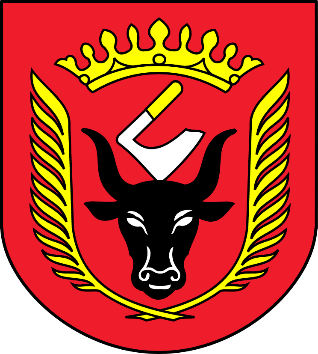 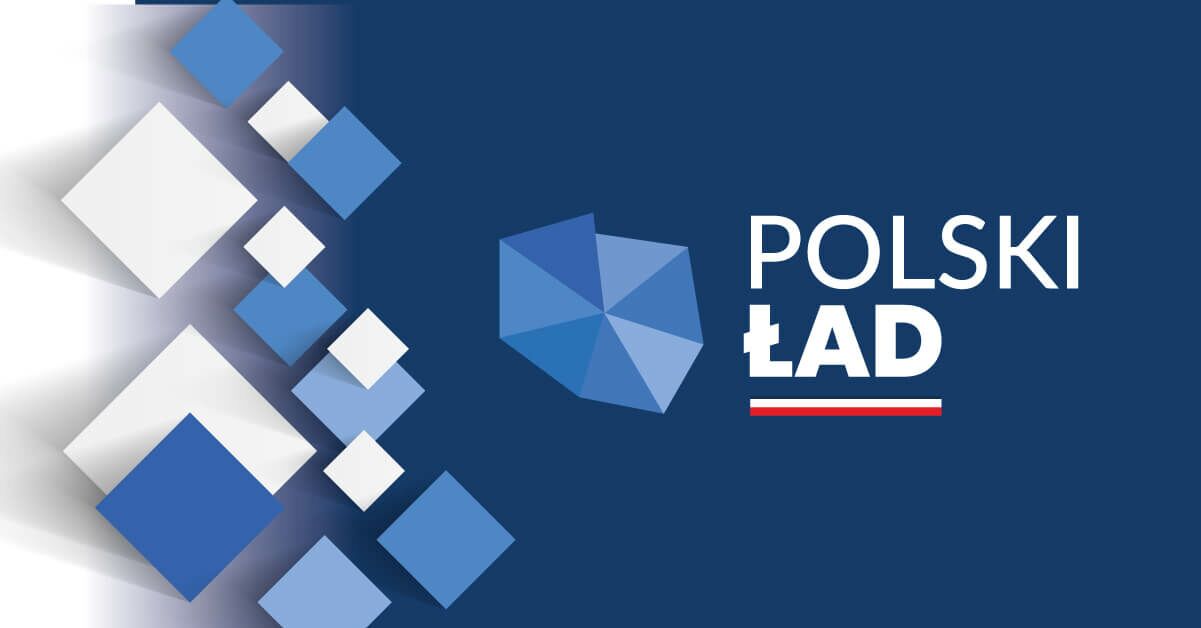 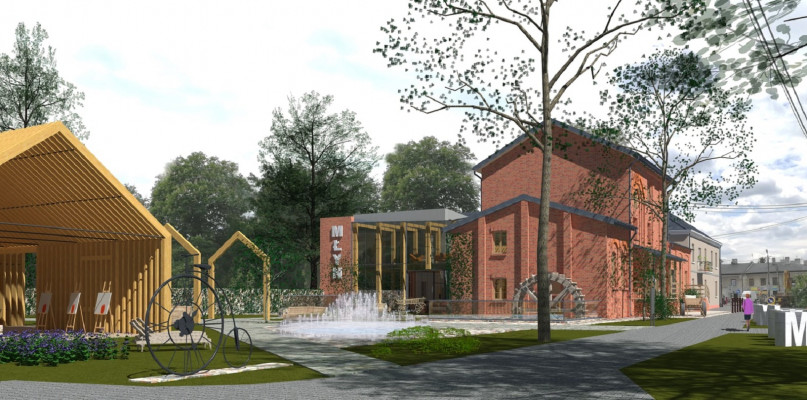 Lp.KryteriumZnaczenie procentowe kryteriumMaksymalna ilość punktów jakie może otrzymać oferta za dane kryterium1.Cena oferty brutto w PLN - C60%602.Deklarowany okres gwarancji jakości- GW40%40C =C of, minx 60C =C of, badx 60Punkty w kryterium oceny ofert„Deklarowany okres gwarancji jakości i rękojmi za wady” - 40% (40 pkt)Punkty w kryterium oceny ofert„Deklarowany okres gwarancji jakości i rękojmi za wady” - 40% (40 pkt)Punkty w kryterium oceny ofert„Deklarowany okres gwarancji jakości i rękojmi za wady” - 40% (40 pkt)Okres gwarancji jakości i rękojmi za wady 48 miesięcy (wymagany od każdego wykonawcy)Okres gwarancji jakości i rękojmi za wady pow. 48 miesięcy + 1 dzień do 60 miesięcyOkres gwarancji jakości i rękojmi za wady pow. 60 miesięcy + 1 dzień do 72 miesięcy lub okres dłuższy0 pkt20 pkt40 pkt